Základní škola a mateřská škola Brno, Horní 16, příspěvková organizaceHorní 16, 639 00 Brno, tel 543 214 361, email: info@zshorni.cz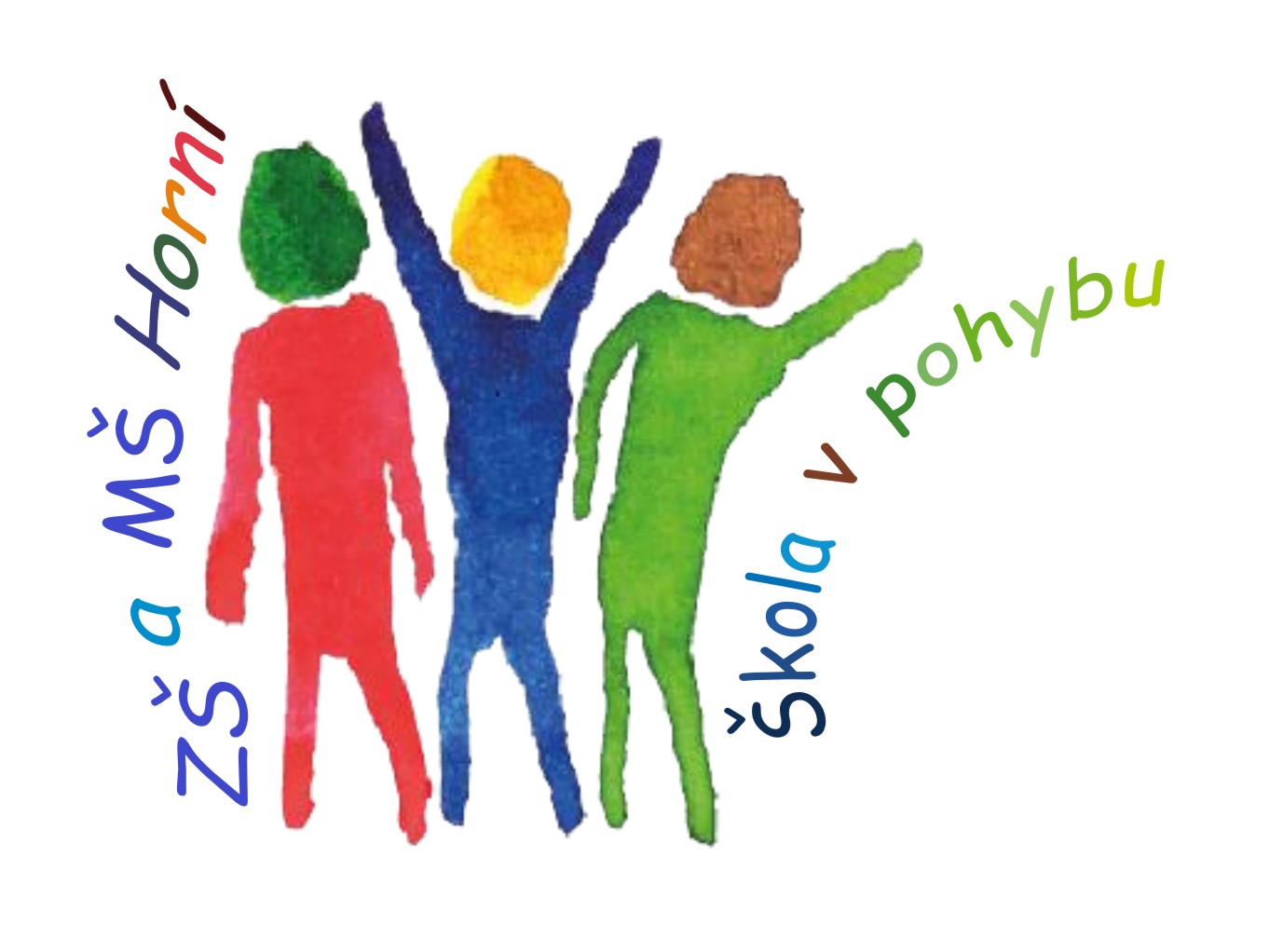 Výroční zprávaškolní rok 2021/20221.0 Základní charakteristika školyZákladní a mateřská škola Brno, Horní 16 je úplná škola s devíti ročníky. V každém ročníku jsou zpravidla dvě běžné paralelní třídy. Celý školní areál je situován v klidné a bezpečné části města Brna nedaleko centra s dobrou dostupností městské hromadné dopravy. Okolí školy (lesopark na Červeném kopci) skýtá velmi dobré možnosti pro činnost školní družiny i pro tělesnou výchovu. Mateřská škola, která je součástí školy od 1. 9. 2018, má dvě oddělení.Vybavení školy:K dispozici je 32 učeben, 12 z nich tvoří odborné učebny: fyzikální a chemická (Koumes Kvído), přírodopis, jazyková, výtvarná, hudební, 2 počítačové, 1 učebna s interaktivní tabulí, cvičná kuchyňka, dřevodílna, posilovna a 1 herna školní družiny. Ve 25 učebnách jsou k dispozici dataprojektory s vizualizéry a notebooky, které pedagogové využívají k výuce.Počítačové učebny jsou vybaveny 26 počítači a bohatým výukovým softwarem. Počítačová síť v učebnách i kabinetech umožňuje žákům i vyučujícím přístup na internet.Škola disponuje kvalitními sportovními prostorami: bazén, hřiště, tělocvična. Od roku 2002 je v provozu školní bazén s technologií slané vody. Všechny děti mají možnost projít během své školní docházky výukou plavání, a to jak v rámci vyučování, tak i ve sportovních kroužcích.
Od roku 2003 je v provozu školní hřiště, které bylo zrekonstruováno v roce 2016 a tvoří ho atletická dráha s umělým povrchem, sektor pro skok daleký, uvnitř dráhy víceúčelové hřiště, jehož povrch tvoří umělý trávník a kurt pro volejbal, tenis a basketbal.
Bazén a tělocvična jsou maximálně využívány našimi žáky ve vyučování a v kroužcích, ale také v podvečerních a večerních hodinách i veřejností, resp. tělovýchovnými jednotami. Od března roku 2021 je k dispozici workoutové hřiště s opičí dráhou, které využívají hojně děti z MŠ, školní družiny i žáci prvního a druhého stupně. V odpoledních hodinách jsou tyto prostory k dispozici i veřejnosti.Pro rekreaci o přestávkách slouží 4 stoly na stolní tenis a headis, žebřiny a basketbalové koše na chodbách. Některé třídy využívají o velké přestávce k relaxaci hřiště a koutek, který se podařilo zrealizovat díky participačnímu projektu.Naše škola zabezpečuje výuku podle vlastního programu "Škola v pohybu".
Nabízíme: zvýšenou hodinovou dotaci výuky anglického jazyka – až 5 hodin týdně, od 7. třídy další cizí jazyk - německý nebo ruský, soustavnou práci s výpočetní a komunikační technikou, maximální pohybovou aktivitu žáků, výuku plavání od 1. do 6. ročníku v našem bazénu se slanou technologií, širokou a pestrou nabídku zájmových kroužků, vytváření podmínek pro inkluzivní vzdělávání.Výchovné a vzdělávací strategie:Snažíme se o co nejkvalitnější výuku cizích jazyků – výuka anglického jazyka od 1. třídy.Umožňujeme žákům po celou dobu školní docházky pravidelně využívat výpočetní techniku. A to v rámci všech předmětů, kdy slouží hlavně k zábavnému procvičování probrané látky, ale hlavně zavedením předmětu informatiky už od 5. ročníku.Využíváme efektivní metody výuky, jako je skupinové a projektové vyučování. Čímž vedeme žáky k týmové práci, ke vzájemné pomoci, sounáležitosti, vzájemnému respektu a rozvíjíme v nich schopnost vyhledávat a třídit informace, propojovat znalosti z jednotlivých předmětů a prezentovat svoji práci před ostatními.Poskytujeme takové znalosti a dovednosti, které budou dobře uplatnitelné v životě, tzn. méně encyklopedických poznatků, ale více znalostí se zaměřením na praxi.Preferujeme sportovní výchovu, vedeme žáky ke zdravému životnímu stylu, a proto organizujeme pravidelné zimní lyžařské výcvikové kurzy, školy v přírodě. Tyto akce jsou mezi dětmi velmi oblíbené a navíc napomáhají k vytvoření užších vztahů mezi žáky a učiteli.Pořádáme třídenní adaptační program žáků šestého ročníku ve spolupráci s odbornými pracovníky. Cílem pobytu je stmelení často nového kolektivu podle předem daného plánu.Vytváříme podmínky nadaným žákům nejen při individuální práci v rámci vyučování, ale i častým zastoupením školy ve vědomostních, kulturních a sportovních soutěžích.Ke zkvalitnění výuky přispívá i skutečnost, že naše škola je fakultní školou Masarykovy univerzity.Žákům od 7. ročníku nabízíme: další cizí jazyk - německý nebo ruský, technické práce, informatiku, ale i domácnost.Zabýváme se intenzivně žáky se speciálními potřebami. Po celou dobu školní docházky je žákům i rodičům k dispozici speciální pedagog, výchovný poradce, metodik prevence a školní psycholog, kteří tvoří Školní poradenské pracoviště. Spolupracujeme s pedagogicko-psychologickými poradnami.Žákům 1. – 4. ročníku nabízíme školní družinu, která zajišťuje relaxaci a zájmovou činnost, aby se dalo vyhovět co největšímu počtu zájemců.Pro volnočasové aktivity žáků jsou ve škole zřízeny kroužky: sportovní hry, taneční, píditelé, výtvarné techniky, keramika, plavání hrou, kondiční i závodní plavání, plavání hrou, judo, Matematika v kostce, florbal, šachy.Naši žáci mají možnost se stravovat v prostorné jídelně. Mohou si objednávat svačiny s pitným režimem a obědy s výběrem ze tří jídel a salátů.1.1 Název právnické osoby vykonávající činnost školy:       Základní škola a mateřská škola Brno, Horní 16, příspěvková organizace1.2 Zřizovatel školy: Statutární město Brno, MČ Brno - střed1.3 Ředitel školy: Mgr. Martin Petržela1.4 Druh školy včetně všech školských zařízení: Základní škola, školní družina, Mateřská škola1.5 Kontakty:telefon:  543 214 361e-mail:    info@zshorni.cz, skolka@zshorni.czhttp:        www.zshorni.cz1.6 Úplná / neúplná škola 2 žáci v zahraničí – 0 na 1.stupni, 22 ukrajinských žáků (k 30. 6. 2022)1.7 Školská rada (§ 167, 168 zákona č. 561/2004 Sb.)Datum zřízení: 5. 10. 2005Předseda a členové ŠR: Mgr. Jitka Maradová (za pedagogy)				    Karolína Severinová (za zákonné zástupce žáků)                                         Ing. Martin Schwab (jmenován zřizovatelem MČ Brno-střed)								1.8 Školní vzdělávací program 1.9 Zařízení školního stravování* Ostatní – ostatní důchodci, zaměstnanci jiných škol, zaměstnanci jiných zaměstnavatelů (firmy)1.10 Počet pracovníků školního stravování k  .  .  .  .  .1.11 Školní družina,  která je součástí základní školy Závěrečné shrnutí činnosti školní družiny ve školním roce 2021-22V tomto školním roce do ŠD doházeli účastníci z 1. až 4. třídy. Otevřeli jsme 6 oddělení, z toho dvě byla smíšená.Jedno oddělení první třídy mělo vlastní klub, ostatní byla ve třídách.	odd. A	I.A		herna  ŠD	vychovatelka Studená	odd. B	I.B		třída V.A 	vychovatelka Tomanová	odd. C	II.A a II.C	třída II.C	vychovatelka Krchńavá	odd. D	II.B a II.C	třída IV.B.  	vychovatelka Mohelská	odd. E	III.A a IV.A	třída V.B 	vychovatelka BartováVychovatelky měly k dispozici tři asistenty – ap. Řezáčovou, ap. Kupkovou, ap. Tittla.Všechny vychovatelky i asistenti mají potřebné kvalifikace. Další vzdělávání probíhalo formou sebevzdělávání, seminářů a kurzů, do kterých se měli možnost samostatně přihlašovat na základě nabídek.Díky nepříznivé hygienicko-epidemické situaci jsme museli dodržovat opatření, týkající se epidemie covid.19.Činnosti ŠD, i když z počátku a v omezené míře, byly různorodé, vzájemně se prolínaly, navazovaly na sebe a byly zařazovány především podle ročního období, aktuálního počasí a konkrétní situace. Až do rozvolnění bylo přihlíženo na zvýšený pobyt na čerstvém vzduchu, dodržování dostatečných rozestupů, zachovávání homogenity tříd a nošení roušek.V současné době mají děti stále méně času, který mohou věnovat volné hře a aktivitám, které si zvolí samy, a stále častěji se setkáváme ve své praxi s tím, že si děti „neumějí samy hrát“. Snažíme se proto v našich družinových podmínkách dávat dětem prostor pro realizaci jejich nápadů, pro spontánní hry a prožitky, nejlépe ve venkovních prostorách.Spolupracovali jsme s:třídními učitelkami, Školním parlamentem, s Policií ČR, Záchranáři, se Sdružením hasičů Čech, Moravy a Slezska, BVV Brno, Vyšší zdravotní školou, s organizátory kreativní soutěže Operace Anthropoid.Zúčastnili jsme se:Celostátní výtvarné soutěže, organizované Sdružením hasičů „Požární ochrana dětí a mládeže“, kde naše účastnice získala v okresním kole 3. místo.Kreativní soutěže k 80. výročí Operace Anthropoid. Akce Silva Regina na BVV – lesnický a myslivecký veletrh – Lesní pedagogika / dvě akce – první a druhá třída/.Akce “ Podzimáček“ práce s přírodními materiály, Dýňový týden – zapojení všech oddělení ŠDVelikonoční hry pořádané Školním parlamentem. Zvyky a obyčeje – cibulové batikování a vaření vajíček.Pálení čarodějnic na pozemku školního hřiště, kterých se se svým programem zúčastnila všechna oddělení naší ŠD. Den Země - úklid pozemků školního hřiště.Jednotlivá oddělení plnila celoroční plán školní družiny:Podzim:	Dýňový týden                        Výroba lampiček		Hallowenská párty – disko		Pexesová ligaOvocné a zeleninové ochutnávkyPozorování přírody Výtvarné práce s přírodninamiZima:		Čertovské hrátky		Rozsvěcování vánočního stromečku		Výroba vánočních dárků a ozdob		Lidové zvyky a obyčeje                          Výtvarné soutěže                          Sněhové bitvy        	             Stavby ze sněhuJaro:		Výroba dárků ke Dni matek		Výzdoba třídy a školy		Zahrádka, setí semínek		Péče o zeleň na školním hřišti                        Pobyt na workoutovém hřištiLéto:		Oslavy MDD, hry a soutěže s občerstvením                        Práce s velkoplošným papírem		Příprava výrobků na výtvarnou výstavu		Vodní hrátky s přehlídkou plavek		Letecký den na hřišti		Vyhodnocení celoroční hry s vyhlášením a vítězů                        Závěrečná party s odměnami.O všech akcích byli průběžně informováni rodiče. Fotografie byly zveřejněny na webových stránkách školní družiny a školní nástěnce.Po celý školní rok dbáme na prevenci a díky tomu jsme neměli žádný vážnější úraz.1.12 Školní klub, který je součástí školyÚdaje o pracovnících školyOdborná kvalifikace (dle zákona č. 563/2004 Sb.)2.1.1  Počet absolventů s odbornou kvalifikací, kteří ve školním roce nastoupili do školy: 02.1.2  Počet učitelů s odbornou kvalifikací, kteří ve školním roce nastoupili do školy: 22.1.3  Počet učitelů s odbornou kvalifikací, kteří ve školním roce odešli ze školy:	 02.1.	4  Nepedagogičtí pracovníci  - počet:  92.2 Věkové složení učitelů2.3 Školní asistentiPočet celkem (přepočtený/fyzický):z toho  a) asistent pedagoga: 4,64/7	       b) osobní asistent: 0	       c) školní asistent: 0            d) doučovatel: 32.4 Údaje o dalším vzdělávání  pedagogických pracovníků včetně řídících pracovníků školy2.5 Údaje o dalším vzdělávání nepedagogických pracovníků 3.0 Výsledky výchovy a vzdělávání3.1 Celkové hodnocení a klasifikace žákůSnížený stupeň z chování:Celkový počet neomluvených hodin za celý školní rok:  1průměr na jednoho žáka:  0,23Vzdělávání žáků mimořádně nadaných: 0Údaje o přijímacím řízení na střední školuZ 5. tříd jsou přijati 4 žáci na víceleté gymnázium.Ze 7. tříd jsou přijati 3 žáci na víceleté gymnázium.Z 8. tříd jsou přijati 2 žáci na střední školy – obor učební.Z 9. tříd odchází celkem 45 žáků, z toho je přijato 5 žáků na gymnázium, 30 žáků je přijato na střední školy – obor maturitní  a  10 žáků na střední školy – obor učební. Z 9. tříd odchází 37 žáků na střední školy státní a 8 žáků na střední školy soukromé.Většina žáků byla přijata v 1. kole přijímacího řízení buď přímo nebo na základě nového rozhodnutí ředitele střední školy.Přehled odcházejících žáků na SŠPřehled všech odcházejících žáků na SŠPřehled odcházejících žáků z 9. tříd na SŠ – obor maturitní, obor učebníPřehled odcházejících žáků z 9. tříd na SŠ – škola státní, škola soukromáPočet absolventů ZŠ3.7 Přestupy žáků mezi ZŠPočet žáků, kteří odešli na jinou ZŠ: 17Důvody: stěhování, kázeňské a výchovné problémy, přestup na soukromou školuPočet žáků, kteří přišli z jiné ZŠ:   34Důvody: stěhování, šikana, kázeňské  a výchovné problémy, válečný konflikt na Ukrajině4.0 Hodnocení ZŠ nebo  jejich součástí Kontroly provedené Českou školní inspekcí:  ano     (Výuka ukrajinských dětí)                                                    	Opatření zavedená na základě zjištění České školní inspekce: neKontroly provedené jinými kontrolními orgány: neOpatření zavedená na základě zjištění jiných kontrolních orgánů: neStručné vyhodnocení naplňování cílů školního vzdělávacího programu:Hlavní cíle vzdělávání ve školním roce 2021/2022 v návaznosti na školní vzdělávací program. 5.0 Výkon státní správy/dle § 165, odst. 2, zákona č. 561/2004 Sb./5.1  Rozhodnutí ředitele6.0 Poradenské služby v základní škole – společné vzdělávání6.1  Údaje o odborných pracovnících 6.1.1 Počty6.1.2  Věková struktura6.1.3 	Další vzdělávání poradenských pracovníkůTypy vzdělávání a vzdělávací organizace u jednotlivých pracovníků výchovný poradce: pravidelná školení organizovaná centrem PPPškolní metodik prevence:  pravidelná školení organizovaná centrem PPPškolní speciální pedagog: pravidelná školení a semináře organizované centrem PPPškolní psycholog: pravidelné školení a semináře organizované centrem PPP6.2 Údaje o finančních zdrojích na poradenské služby ve školách6.2.1 	Finanční prostředky čerpané ze státního rozpočtu formou grantů (ne z KrÚ JmK): ne6.2.2	Finanční prostředky z jiných zdrojů (např. MČ, MMB, sponzor, jiné) : ne6.3 Individuální integrace6.4  Skupinová integraceŠkolní poradenské pracovištěŠPP pracovalo v letošním školním roce ve složení:Výchovná poradkyně (VP) – PaedDr. Marie DejmalováŠkolní  speciální pedagožka (SP) – Mgr. Antonie LaicmanováMetodička prevence  (MP) – Mgr. Martina ČuperováŠkolní psycholožka (ŠP) – Mgr. Kristýna ŠtudlarováŠkolní poradenské pracoviště pracovalo během celého školního roku podle plánu vytvořeného na začátku školního roku. Na pravidelných schůzkách se projednávaly jednotlivé aktivity a dále se řešily vzniklé problémy s žáky naší školy.                                                                                                                                                                                                                                                                                                                                                                                                                                                                                                                                                                                                                                                                                                                                                                                                                                                                                                                                                                                                                                                                                                                                                                                                                                                                                                                                                                                                                                                                                                                                                                                                                                                                                                                                                                                                                                                                                                                                                                                                                                                                                                                                                                                                                                                                                                                                                                                                                                                                                                                                                                                                                                                                                                                                                                                                                                                                                                                                                                                                                                                                                                                                                                                                                                                                                                                                                                                                                                                                                                                                                                                                                                                                                                                                                                                                                                                                                                                                                                                                                                                                                                                                                                                                                                                                                                                                                                                                                                                                                                                                                                                                                                                                                                                                                                                                                                                                                                                                                                                                                                                                                                                                                                                                                                                                                                                                                                                                                                                                                                                                                                                                                                                                                                                                                                                                                                           V srpnu se sešlo ŠPP a zahájilo svoji činnost.Na pedagogické radě ŠPP opět představilo svoji činnost pro nový školní rok.MP nabídla preventivní programy třídním učitelům a seznámila je s termíny již zajištěných akcí.SP komunikovala se ŠPZ ohledně nově vyšetřených žáků, návrhů PO (podpůrných opatření) a jejich realizace.SP seznámila pedagogický sbor s průběhem a vykazováním PI (pedagogické intervence)  a PSPP (předměty speciální pedagogické péče) a s nutností vypracování IVP (individuálně vzdělávací plány) pro žáky s PO.SP realizovala schůzku s asistenty pedagoga, kde byla objasněna náplň jejich práce a administrativa.ŠP si připravila plán na příští školní rok, projednala s učiteli úvodní vstupy do tříd.V září  byl vytvořen plán ŠPP, byly vytvořeny nástěnky a byla aktualizována základní dokumentace. Ve sborovně školy byly opět zveřejněny postupy při řešení krizových situací, při počátečních stadiích šikany a návrh výchovných opatření. Byly aktualizovány webové stránky ŠPP a byla obnovena schránka důvěry. MP vytvořila nabídku preventivních programů pro TU a dle zájmu je objednala.SP konzultovala s vyučujícími tvorbu IVP pro letošní školní rok. Následně byly vypracovány IVP  žáků se speciálními vzdělávacími potřebami.MP vytvořila Minimální preventivní program.VP  žáky 5., 7., 8. a 9. tříd seznámila s možnostmi přijímacího řízení na střední školy. VP objednala pro žáky 9. tříd návštěvu Úřadu práce – volba povolání. Později byla návštěva z důvodu Covid19 zrušena a beseda proběhla v rámci výuky Volba povolání formou on line.MP připravila leták pro třídní učitele na třídní nástěnku – Modrá linka.Opět pokračuje spolupráce s Mgr. Štěpánkovou a Mgr. Pražákovou z PPP.Proběhla kontrolní diagnostika poruch učení u žáků 3. tříd.SP zařadila nově vyšetřené žáky a vypracovala jejich seznam k hlášení.SP konzultovala s vyučujícími, kteří povedou PI a PSPP, jejich náplň, aby byla v souladu s Doporučením.SP zakoupila nové pomůcky pro žáky s PO, zaevidovala je a předala vyučujícím.Ve dnech 21. až 23. 9. proběhl adaptační pobyt pro žáky 6. tříd  pod vedením školní psycholožky a TU – RS Sloup.23.9. se MP zúčastnila schůzky preventistů na PPP Sládkova, kde odevzdala MPP a podepsala podmínky spolupráce s PPP.ŠP vypsala konzultační hodiny a sestavila plán činnosti školního psychologa. Provedla seznamovací programy ve třídách, kde žákům ujasnila svou funkci ve škole. ŠP vybrala žáky do PLPP a sestavila jejich plány podpory. V říjnu VP průběžně aktualizovala  nástěnku ŠPP – volba povolání (informační letáky středních škol).MP vyvěsila na nástěnku nabídku kurzů pro TU na PPP Sládkova.VP předala TU 5.,7. a 9. tříd termíny přijímacích zkoušek na SŠ.MP projednala se školní psycholožkou minimální preventivní program a domluvily se na realizaci jednotlivých aktivit.SP vedla konzultace s rodiči žáků s PO.SP konzultovala v ŠPZ žáky se speciálními vzdělávacími potřebami.SP zařadila další žáky s PO do hodin PSPP, konzultovala s vyučujícími náplň těchto hodin.SP konzultovala se ŠPZ žáky se SVP – rediagnostika, PO, hodnotící dotazníky.MP provedla mapování vztahů v 6.BŠP provedla preventivní programy na téma Sexuální obtěžování v 7. a 8. třídách.ŠP konzultovala s MP a VP situaci v 6.B.ŠP se zúčastnila setkání školních psychologů v PPP Kohoutova. ŠP individuálně konzultovala se žáky, vyučujícími, rodiči, na základě potřeby.V listopadu  VP informovala žáky 9. tříd a 2 žáky 8. tříd o přihláškách na střední školy, o studijních možnostech na maturitních a učebních oborech v Brně a Jihomoravském kraji – spolupráce s Mgr. Čuperovou rámci předmětu Volba povolání.VP zajistila předání Atlasů školství  žákům 9. a  8. tříd a TU 5. a 7. tříd.TU 5. a 7. tříd informovali o možnostech studia na víceletých gymnáziích dle pokynů VP.SP zkontrolovala, nakopírovala a třídním učitelům zpět rozdala IVP žáků se SVP (speciálními vzdělávacími potřebami).VP informovala žáky 9. tříd o přihláškách na střední školy s talentovými zkouškami – nutné dodržení termínu.VP sledovala dění ohledně přijímacího řízení na střední školy a aktualizovala webové stránky.SP kontrolovala data posledních vyšetření ve ŠPZ žáků se SVP a vytvořila seznam žáků, kteří musí být v tomto školním roce znovu vyšetřeni z důvodu konce platnosti Doporučení.ŠP provedla preventivní programy v jednotlivých třídách, dle plánu preventivních programů, který naplánovaly s MP.ŠP individuálně konzultovala se žáky, vyučujícími, rodiči, na základě potřeby.V prosinci VP připravila leták pro rodiče žáků, kteří se budou hlásit na střední školy.VP jednala individuálně s žáky a rodiči ohledně výběru SŠ.Akce „Kdo si hraje, nezlobí!“  v tomto školním roce neproběhla.SP konzultovala s psycholožkou a speciální pedagožkou ŠPZ návrhy PO jednotlivým žákům, probraly možnosti změn v metodikách a organizaci výuky pro lepší efekt PO.Proběhlo mapování vztahů ve třídách (MP) a výsledky byly projednány se ŠP, VP a vedením školy.SP kontrolovala nové IVP, konzultovala s vyučujícími i s rodiči.SP zařadila nově vyšetřené žáky do probíhající péče.ŠP provedla preventivní programy, dle plánu preventivních programů.ŠP provedla kariérní poradenství pro 9. ročníky.ŠP individuálně konzultovala se žáky, vyučujícími, rodiči, na základě potřeby.V lednu VP individuálně  konzultovala s žáky a rodiči výběr oborů na SŠ.V PPP byli vyšetřeni žáci s PO pro další školní rok.SP připravila hodnotící dotazníky, vyplnila ve spolupráci s TU a odeslala do ŠPZ. SP konzultovala se ŠPZ jednotlivé žáky, kteří byli odesláni na vyšetření.MP aktualizovala Preventivní strategii a projednala toto s VP.VP zjišťovala zájem žáků 5. a 7. tříd o studium na víceletých gymnáziích.SP vypracovala tabulku se seznamem žáků s PO, metodami a formami práce a rozdala ostatním kolegů.SP se zúčastnila výuky v hodinách se žáky 2. ročníku – s vyučujícími hodnotili efektivitu PO.ŠP zpracovala spolu s MP výsledky z dotazníkového šetření klimatu třídy.ŠP individuálně konzultovala se žáky, vyučujícími, rodiči, na základě potřeby.V únoru  byly připraveny a předány žákům  5., 7., 8. a 9. tříd přihlášky a zápisové lístky na střední školy. Rovněž žáci obdrželi Informační leták se základními informacemi o přijímacím řízení na SŠ aktualizovaný dle pokynů MŠMT. Proběhlo poradenství ohledně vyplnění přihlášek a zápisových lístků, průměrů, příloh, lékařské prohlídky.V PPP pokračují vyšetření žáků.SP hospitovala v hodinách s problémovým žákem, konzultovala další metody a postup při poskytování PO.MP a ŠP  zhodnotily proběhlé preventivní programy ve třídách.Byly projednány programy na 2. pololetí.VP a MP vyplnily on line dotazník pro ČŠI. MP předala vyučujícím informaci ohledně školení od organizací Podané ruce a Kraj pro bezpečný internet v rámci prevence rizikového chování.ŠPP jednalo s vedením školy ohledně sdělení žákům o válce na Ukrajině. Na 1. stupni situaci s dětmi probrala ŠP, na 2. stupni Mgr. Kocáb v předmětu Výchova k občanství.MP vedla dvouhodinový program s ukrajinskými žáky – seznámení žáků mezi sebou a seznámení  s prostředím školy. ŠP prováděla ve všech třídách programy na podporu kolektivu. ŠP individuálně konzultovala se žáky, vyučujícími, rodiči, na základě potřeby.V březnu VP kontrolovala dodržení termínu odevzdání přihlášek na SŠ. SP konzultovala se ŠPZ návrhy PO jednotlivým žákům a dále kontrolovala využití pomůcek navržených ŠPZ. MP vedla dvouhodinový program s ukrajinskými žáky – seznámení žáků mezi sebou a seznámení  s prostředím školy. Žáci 9. tříd si vyzkoušeli přijímačky nanečisto.SP konzultovala se ŠPZ nově vyšetřené žáky i žáky nediagnostikované – návrhy PO, zařazení žáků do probíhající péče, konzultace s rodiči.SP se sešla s nově příchozími asistenty, kde jim objasnila náplň práce a způsob vedení deníků APOD.ŠP prováděla ve všech třídách programy na podporu kolektivu.ŠP připravila materiály pro práci s ukrajinskými uprchlíky.ŠP individuálně konzultovala se žáky, vyučujícími, rodiči, na základě potřeby.V dubnu VP i nadále průběžně sledovala dění ohledně přijímacího řízení.SP konzultovala s rodiči žáků konkrétní PO a jejich realizaci.SP kontrolovala plnění IVP za 1. pololetí a spolupracovala s ŠPZ ohledně žáků vyšetřených na příští školní rok.SP provedla kontrolu plnění PO u jednotlivých žáků s PO 3.SP konzultovala se ŠPZ končící platnost Doporučení žáků a nutnost rediagnostiky.SP konzultovala s rodiči nutnost objednání se do ŠPZ na nová vyšetření.SP participovala na programu pro ukrajinské žáky.ŠP pracovala v rámci individuálních konzultací s žáky i rodiči.26.4. se MP zúčastnila školení na téma Sebepoškozování s organizací Podané roce – on lineMP zaslala jednotlivým vyučujícím informační mail ohledně výskytu nikotinových sáčků a dále zaslala nabídku ohledně dalšího vzdělávání v rámci prevence.ŠP měla na starosti adaptační hodiny s ukrajinskými uprchlíky.ŠP provedla preventivní programy na základě poptávky ve třídách - sexuální výchova v 9. třídách.V květnu VP  konzultovala s žáky jejich přijetí – nepřijetí na střední školy a pomáhala nepřijatým žákům  s výběrem škol ve 2. kole přijímacího řízení.SP kontrolovala a zakládala nová vyšetření s PO. VP jednala ohledně žáků s problémovým chováním a špatným prospěchem.VP vytvořila leták  - Informace pro vyučující ohledně zhoršující se kázně žáků.SP  kontrolovala a zakládala nová vyšetření s PO. SP opět participovala na programu pro ukrajinské žáky.SP provedla kontrolu plnění PO u jednotlivých žáků s PO 3 a kontrolovala se ŠPZ končící platnost Doporučení žáků a nutnost rediagnostiky.MP objednala preventivní programy na příští školní rok.ŠP provedla preventivní programy na základě poptávky ve třídách: 9. třída – finanční gramotnost, 8.A – kyberbezpečnost, 8.B, 7.A – podpora kolektivu.ŠP pracovala se žáky a rodiči v rámci individuálních konzultací.V červnu VP  i nadále konzultovala s žáky jejich přijetí – nepřijetí na střední školy a pomáhala nepřijatým žákům  s výběrem škol ve 2. kole přijímacího řízení.VP vypracovala závěrečnou zprávu o přijetí žáků na střední školy.SP připravila seznam žáků s PO pro příští školní rok.SP kontrolovala a zakládala nová Doporučení.MP se 2.6. zúčastnila schůzky MP v PPP Sládkova.MP vyhodnotila minimální preventivní program.MP pro ministerstvo školství vyplnila dotazník – Preventivní aktivity.MP vyhodnotila se ŠP preventivní aktivity a projednaly návrhy na příští rok.Byla zhodnocena činnost ŠPP za celý školní rok.SP konzultovala s ŠPZ další vyšetřené žáky a zanášela je do systému.SP vyplnila a odeslala hodnotící dotazníky.SP kontrolovala plnění IVP, deníky AP zápisy z hodin PSPP a PI.VP vytvořila závěrečnou zprávu o činnost ŠPP.ŠP vyhodnotila práci ŠP za školní rok a vypracovala závěrečnou zprávu o činnosti psychologa.ŠP pracovala se žáky a rodiči v rámci individuálních konzultací.SP měla schůzku s AP, kde zhodnotili poskytování PO žáků s PO 3.TU na pokyn ŠPP informovali rodiče o nových drogách – nikotinové sáčky a Kratom.ŠP měla preventivní program na základě poptávky ve třídách: 2.C – podpora vztahů, 8. třídy  -kariérní poradenství.Výchovná poradkyněVP během školního roku řešila s žáky, učiteli a  rodiči kázeňské, výchovné a výukové  problémy. Připravovala a vedla výchovné komise a jednání s rodiči. Spolupracovala s vedením školy a  s třídními učiteli.Řešila narušené vztahy ve třídách  9.A, 8.B, 7.B a 6.B.Spolupracovala s Úřadem práce. Řešila problémové žáky se SVP a s OSPOD.VP spolupracovala se SVP na Kamenomlýnské, Veslařské a Bořetické ulici.Pravidelně informovala žáky 9. ročníků ohledně přihlášek na SŠ.Individuálně jednala s žáky i rodiči ohledně kariérového poradenství. Spolupracovala s vyučujícími předmětů domácnost a technické práce a volba povolání.Na pedagogických radách kontrolovala prospěch, chování a absenci žáků a podle potřeby dále jednala.VP 1x měsíčně řídila porady ŠPP.VP pravidelně aktualizovala nástěnku ŠPP.Speciální pedagožkaSP kontrolovala dobu platnosti Doporučení všech vyšetřených  žáků, ve spolupráci s třídními učiteli zpracovávala dotazníky pro ŠPZ, připravila seznam žáků pro nová vyšetření ve ŠPZ, kontrolovala IVP a jeho plnění,  zpracovala seznam žáků s PO pro příští školní rok. Průběžně  posílala žáky se SVP na nová vyšetření ve ŠPZ. SP metodicky vedla AS.Individuálně jednala s rodiči a vyučujícími o doporučených PO, zakoupila pomůcky doporučené ŠPZ, zaevidovala je a předala k užívání.Zhodnotila účinnost jednotlivých PO a IVP, práci a participovala na programu pro ukrajinské děti.SP kontrolovala průběh hodin PI  a PSPP. Metodička prevenceMP vytvořila minimální preventivní program.Zúčastnila  se setkání v PPP Sládkova.Zhodnotila minimální preventivní program a aktualizovala Preventivní strategii školy.Pravidelně doplňovala nástěnku ve sborovně a kontrolovala schránku důvěry.MP spolupracovala se ŠP ohledně preventivních programů vedených ŠP.Školní psycholožkaŠP průběžně mapovala situaci ve třídách a  situaci s žáky s problémovým chováním.Vytvářela a realizovala preventivní a preventivně intervenční programy pro třídy na základě domluvy s třídním učitelem a s MP.Poskytovala konzultace žákům, rodičům i učitelům a spolupracovala se školskými poradenskými zařízeními, psychology a psychiatry.Průběžně spolupracovala na vyhodnocování PLPP a na případných úpravách a dále sledovala nabídky dalšího vzdělávání.Vedla administrativu související s obsahem práce ŠP.Účastnila se pravidelných setkání školních psychologů v PPP Kohoutova. ŠP dokončila první rok pětiletého výcviku ve vedení třídních kolektivů a růstových skupin.7.1 Další údaje o škole 7.2 Mimoškolní a volnočasové aktivity školy, seznam zájmových, občanských, případně dalších sdružení působících při škole, sdružení rodičů, sportovní klub aj. ...  Kroužky při ZŠKroužky pořádané jinými organizacemiPořádání LVK a ŠVP, výlety, exkurze a další akce :Některé tradiční akce zejména v 1. pololetí nebylo skrz pandemické omezení možné realizovat. Ostatní menší akce jsou zaznamenány v jednotlivých předmětových zprávách.ZPRÁVA O ČINNOSTI I. STUPNĚ VE ŠKOLNÍM ROCE 2021/2022Ve školním roce 2021/2022 ukončilo studium na I. stupni naší školy celkem 252 žáků. Vzdělávání probíhalo v 11 běžných třídách.1. až 3. ročník pracoval podle školního vzdělávacího programu „Škola v pohybu II“, verze č.3, 4. a 5. ročníky pokračovaly v předcházejícím programu „Škola v pohybu“. Jelikož dlouhodobou prioritou naší školy je vytvořit pro žáky podnětné prostředí, kde má každý jedinec možnost vzdělávat se v co možná nejlepších podmínkách a s přihlédnutím na své individuální vzdělávací potřeby, také v letošním školním roce jsme využili celou řadu možností, jak vzdělávací proces zkvalitňovat. K tomu přispěla spolupráce se školním poradenským pracovištěm i s pedagogicko-psychologickou poradnou. Velmi vysoko je hodnoceno i působení asistentů pedagoga ve třídách, kde jsou vzděláváni žáci s přiznanou pedagogickou oporou vyššího stupně. Letos pracovalo na I. stupni 5 asistentů pedagoga a to v 1., 2., 3. a 5. ročníku. Tento druh podpory žáků se specifickými vzdělávacími potřebami je při dobré spolupráci všech, kteří se na vzdělávacím a výchovném procesu podílí, jistě jeden z nejúčinnějších.Pedagogickou podporou byly také hodiny pedagogické intervence a předmětu speciální pedagogické péče. Zapojili jsme se také do projektu spolufinancovaného EU Podpora předškolního a základního vzdělávání ve městě Brně a Doučování žáků ohrožených školním neúspěchem, který je financovaný z Plánu národní obnovy.Ve školním roce 2021/2022 nás sice nepostihlo úplné uzavření školy z důvodu šíření nemoci covid19, přesto některé třídy musely pracovat v modelu distanční výuky z důvodu nařízené karantény. V tom případě využívaly jako v minulých letech aplikaci Google Classroom, kde byly již v září vytvořené učebny jednotlivých tříd s jasně daným rozvrhem meetových hodin.V letošním školním roce byl jedním ze zásadních aspektů, který ovlivnil chod naší školy válečný konflikt na Ukrajině a s ním spojená nucená emigrace ukrajinských rodin do České republiky. Na I. stupeň jsme přijali ke studiu 12 žáků. Byli zařazeni do všech ročníků s výjimkou 3. Prioritou péče o děti z Ukrajiny byla jejich adaptace v novém prostředí a začlenění do kolektivu třídy. Z počátku byla situace velice komplikovaná, u děti byly jasné známky fyzické i psychické únavy a strachu z prožitých útrap. Proto jsme vytvořili kombinovaný systém výuky. Každý den první dvě vyučovací hodiny patřily výuce českého jazyka hravou formou, relaxaci, povídání, plnění zábavných úkolů atd. Teprve potom se žáci začlenili do svých tříd. Tento způsob práce se osvědčil. Hodiny vedly kolegyně z řad pedagogického sboru, asistenty i vychovatelky ŠD. Velmi kvalitní i účinnou pomoc nám poskytl pan Spilka, který působil jako překladatel důležitých dokumentů a tlumočník při jednání s rodiči, zápisu na příští školní rok atd. Na konci tohoto 1. období naši školu navštívila ukrajinská konzulka, která naši práci ocenila a za náš přístup všem poděkovala. Na konci školního roku byli ukrajinští žáci z I. stupně na vysvědčení hodnoceni slovně.Žáci 1. až 4. ročníku navštěvovali opět školní družinu a kroužky, které jsou na naší škole organizovány. Jejich složení je pestré a široké. Jejich přehled je přílohou této zprávy. Těší nás, že je o ně každoročně velký zájem, a to nás utvrzuje v tom, že nabízet dětem volnočasové aktivity je správná cesta.AKCE I. STUPNĚV tomto školním roce jsme se pokusili navrátit k těm aktivitám, které byly úspěšné v „době předcovidové“ a přidat některé nové.Nejprve uvedu ty, které zahrnovali žáky celého I. stupně nebo alespoň jeho značnou část.Znovu jsme uvítali možnost z blízka poznat život nevidomého člověka s asistenčním psem. Velmi rádi jsme se vrátili k akci Bubnování v kruhu, která měla velký úspěch nejen u dětí, ale i u pedagogů. Stejně hromadně jsme pojali i předváděcí akci Dravci, v rámci které se žáci seznámili názorně s velkým počtem u nás žijících dravých ptáků a dozvěděli se spoustu zajímavostí o jejich životě ve volné přírodě i v zajetí. Také výchovný koncert v tělocvičně školy byl přínosný a u žáků si našel své místo. Důležitou součástí vzdělávání v prvouce, resp. v přírodovědě je dopravní výchova.  Z toho důvodu se žáci 2. – 5. ročníku opět zapojili do mnoha různých teoretických i praktických aktivit s dopravní tématikou (Empík chodec, Empík cyklista atd.). Všichni žáci 2. – 5. ročníku se zúčastnili matematické soutěže Klokan, obrovským úspěchem bylo 1. místo žákyně 3. třídy v celostátním kole. Vybraní žáci 4. a 5. ročníku se zúčastnili také Matematické olympiády.Novinkou tohoto školního roku byla celoroční výzva Nejanči a mysli, v rámci které se žáci mohli zapojit do řešení logických hlavolamů, sudoku atd. Na konci školního roku byli nejlepší luštitelé vyhodnoceni a odměněni drobnými dárky.  Abychom naplnili název našeho ŠVP Škola v pohybu, zúčastnili jsme se také sportovních akcí zaměřených na různá odvětví: florbal, atletiku, vybíjenou, 3. – 5. ročník trénoval bruslení v hale Rondo atd.V následující části uvedu výčet nejvýznamnějších akci v jednotlivých ročnících.Prvňáčci si díky pěknému pojetí závěru školního roku užili pod vedením svých třídních učitelek týden sportovních, pracovních a jiných volnočasových aktivit. V rámci nich se vydali na výlet na hrad Veveří, kde viděli divadelní představení a tvořili v dětských dílničkách, navštívili brněnské planetárium, strávili noc ve škole, celý den se věnovali práci s přírodninami atd. Tato akce byla velmi úspěšná a jistě bude inspirací pro další školní roky.Druháci navštívili představení Cirkus pořádané Střediskem volného času Lužánky. Zažili také velmi pěkný školní výlet na hrad Pernštejn a návštěvu centra Eden. Třeťáci navštívili divadelní představení Broučci v divadle Bárka a Proč zrovna já v klubu na Leitnerové, které absolvovali spolu se čtvrťáky. Druhé jmenované představení velice zaujalo svým moderním a neformálním pojetím, které děti kvitovaly s velkým nadšením. Obě třídy v červnu odjely na školu v přírodě do chaty Doubravka u Chotěboře. I přes skutečnost, že valná většina žáků byla díky covidové době na takové akci poprvé, zvládli ji velmi dobře a  škola v přírodě byla návratem k tomu, co do školního života na I. stupni zcela jistě patří. Také ohlasy z řad rodičů byly velmi příznivé.Čtvrťáci kromě již zmiňované školy v přírodě absolvovali také školní výlet na Pernštejn a do ZOO Brno. Navštívili Jump park, kde absolvovali celodenní sportovní program. Ve středisku volného času Lipka prožili 2 programy: Jak roste chléb? a Zabalené Vánoce. Ve školní kuchyňce si vyzkoušeli, jak se peče vánoční cukroví. Navštívili představení Dva roky prázdnin v divadle Polárka.Žáci 5. ročníku využili možnosti navštívit velkolepou výstavu Tutanchamon – jeho hrobka a poklady, o jejím přínosu není třeba pochybovat, stejně jako u návštěvy Mahenovy knihovny s programem Vánoce v Evropě. Zúčastnili se také výtvarné soutěže O nejkrásnější obraz pro Fenixe, kterou organizuje ParaCENTRUM Fenix. Obě paralelní třídy úspěšně absolvovaly školu v přírodě v Mladočově. PROJEKTY I. STUPNĚV projektové části této zprávy zmíním blíže jen ty projekty, do kterých se zapojila většina tříd I. stupně. Ostatní budou tvořit přílohu.Jako předcházející roky i letos jsme se zapojili do 12. ročníku česko-slovenského projektu Slovenské pedagogické knižnice v Bratislavě a Knihovny Jiřího Mahena v Brně Záložka do knihy spojuje školy: Okouzlující svět knižních příběhů, pohádek a básní. Naše záložky putovaly na slovenské školy, a naopak naše žáky potěšily výrobky slovenských dětí.Den Země jsme oslavili také společným projektem. 22. 4. ovládla modrá barva naší planety celý I. stupeň. Nejprve jsme při promítání vlastní prezentace naši planetu žákům představili, potom jsme jí vyrobili obrovské přání s osobními vzkazy od každého účastníka. Společné foto potvrzovalo nejen pocit vzájemné sounáležitosti, ale i pochopení dané tématiky. Akce byla velmi kladně vnímaná a celkově vydařená.Zapojeni jsme byli i v masivním projektu Ovoce a mléko do škol, který sjednotil předchozí 2 projekty. S dodávkou ovoce, zeleniny i mléka do školy jsme byli velmi spokojeni a projekt se stal příjemnou součástí školního života našich žáků.V rámci spolupráce s mateřskými školami jsme opět zorganizovali v posledním březnovém a prvním dubnovém týdnu návštěvu budoucích prvňáčků ve výuce. Na předchozí roky navázalo všech 5 oslovených mateřských škol z okolí a naše vzájemné kontakty se opět upevnily.Po covidové pauze proběhl 5. 4. 2022 Den otevřených dveří pro nejširší veřejnost a 22. a 25. 4. zápis budoucích prvňáčků opět ve formě, kterou preferujeme, tedy formální i neformální část s přímou účastí rodičů i dětí.I v tomto školním roce jsme jako fakultní škola napomáhali studentům učitelství s dosažením praxe nebo alespoň jako respondenti dotazníků jejich bakalářských nebo magisterských prací.Učitelé I. stupně se scházeli na poradách, v rámci kterých si předávaly zkušenosti a řešily provozní tématiku. Zápisy z porad jsou součástí této zprávy.Školní rok 2021/2022 byl opět složitý a plný nových výzev. Přesto se podařilo ve všech ročnících splnit úkoly vytyčené v našem školním vzdělávacím plánu a tím naši práci úspěšně dovršit. V dalším roce budeme navazovat na vše, co se podařilo a společně se zbytkem společnosti si budeme přát, aby byl rok 2022/2023 klidnější a v mnoha ohledech stabilnější.Přehled účasti na sportovních akcích ve školním roce 2021/2022 – 1. stupeňZpráva EVVO za školní rok 2021/2022Celý školní rok se zabýváme na prvním i druhém stupni naší školy důležitým tématem - Jak chránit přírodu a životní prostředí. Všechny předměty vyučované na škole toto téma různými způsoby zařazují do výuky a díky tomu jsou také všechny předměty tímto tématem propojeny. Aby děti vnímaly ochranu životního prostředí jako samozřejmost, je dobré s nimi pracovat právě už na prvním stupni. Paní učitelky seznamují děti s touto problematikou formou her a kvízů a nabízených výukových programů. Některá z témat, kterým jsme se věnovali podrobně na druhém stupni: Elektrická energie, její výroba a úspora, jaderná energie, obnovitelné zdroje energie – obsáhlé téma ve fyzice, Ochrana ohrožených rostlinných a živočišných druhů – přírodopis, Klimatické změny, ochrana vody a vodních zdrojů – zeměpis, Třídění a likvidace odpadů – výchova k občanství. Z důvodů pandemie, která bohužel postihla i letošní školní rok, nemohly proběhnout tradiční akce, jako je například společná oslava Dne Země nebo Ekojarmark. A tak se těšíme na příští školní rok, kdy už snad budeme moci organizovat tyto akce společně ve škole.Dopravní výchova 2021-22 Dopravní výchova probíhala v těchto formách:Dopravní výchova  Městské policie Brno-Riviéra-dopravní hřiště.1.Empík chodec pro 3.A a 3.BDvouhodinový projekt dopravní výchovy.Má prohloubit znalosti zákona o problematice pohybu na pozemních komunikacích.V samém závěru projektu si žáci mohouvšechny získané vědomosti ověřit na dopravním hřišti Brno, Bauerova 7, Brno-Pisárky.2.Empík cyklista pro 4.A a 4.BCeloroční dopravní soutěž žáků  4. tříd.Soutěž probíhá ve třech tříhodinových blocíchteoretické a praktické přípravy.Na závěr  školního roku předají strážníci MPmladým cyklistům „Průkaz cyklisty“.3.Teoretická dopravní výchova  ve školách pro 1.stupeň - odbor dopravy MMB-teorie dopravní výchovy  - 2.A,B,C                                          -  5.A,BV těchto akcích /na dopravním hřišti/,ale i v teorii jsou žákům vštěpovány zásadysprávného a bezpečného pohybu při chůzi na chodníku a na silnici(3.třída).Obsah hodin v soutěži Empík cyklista je zvládnutí zásad bezpečné jízdy po pozemníchkomunikacích, ale i jako prevence ke snížení nehodovosti v silničním provozu.(4.třída).2. stupeň:Předmětové komise Člověk a zdravíV 9. ročníku žáci pracovali v předmětu Výchova ke zdraví a v 6. – 9. ročníku v předmětu Tělesná výchova.Předmět Výchova ke zdraví byl zaměřen především na „Škodlivost návykových látek na lidský organismus“. U mladých lidí je v poslední době velmi oblíben nikotinový sáček, který je volně prodejný.V hodinách žáci dále debatovali na témata „ První pomoc“,  „Sexuální výchova“ a různé druhy závislosti – např. mobilní telefony, sociální sítě.Druhou oblastí předmětové komise je výuka předmětu Tělesná výchova a účast na sportovních soutěžích. V této oblasti se již tradičně zaměřujeme na míčové hry a atletiku.V rámci města Brna a díky úspěchům v některých soutěžích jsme soutěžili i na krajské či celorepublikové úrovni.Mezi největší úspěchy řadíme:Výkony florbalového týmu dívek 1. stupně, které se staly mistryněmi České republiky v turnaji ČEPS CUP.Výkony florbalového týmu dívek 2. stupně v kategorii 8. – 9. tříd, které se staly mistryněmi Jihomoravského kraje.Výkony florbalového týmu dívek 2. stupně v kategorii 6. – 7. tříd, které se staly mistryněmi města Brna. Ve stejné věkové kategorii dosáhli chlapci na nečekané 3. místo v okresním finále.Výkony atletických družstev chlapců a dívek 8. – 9. tříd v soutěži Atletický čtyřboj a chlapců 6. – 7. tříd v soutěži Pohár rozhlasu.Přehled účasti ve všech sportech  2. stupně i s výsledky je v přiloženém přehledu.Po 1,5 roční pauze a 5 měsíčním covidovém zákazu (pol. listopadu – pol. dubna) meziškolních soutěží jsme se za podpory vedení školy rádi zúčastnili vybraných sportovních soutěží.Našim cílem je zapojit do sportovních soutěží co nejvíce žáků, zvýšit jejich fyzickou odolnost a minimalizovat omluvy v hodinách tělesné výchovy.Přehled účasti na sportovních akcích ve školním roce 2021/2022 – 2. stupeňČeský jazyk1. ZhodnoceníPK pracovala celoročně na vzdělávání žáků všech ročníků na 2. stupni podle ŠVP,  plán splnila tematicky i časově. Scházela se pravidelně 1x za pololetí, pokud bylo třeba řešit aktuální problém, sešla se dle potřeby.Všichni pedagogové přistupovali individuálně k žákům se SVP, zohledňovali jejich potíže, poskytovali doporučená podpůrná opatření a pracovali s nimi dle IVP nebo PLPP, pokud byl vypracován.V září jsme opakovali učivo loňského školního roku a distanční výuky.Od března přicházeli do jednotlivých ročníků žáci z Ukrajiny. Zpočátku jsme se jim věnovali v jednotlivých hodinách individuálně. Od května měli žáci druhého stupně do rozvrhu zařazeny hodiny  češtiny pro cizince pod vedením Mgr. Jaroslavy Hoškové, scházeli se pravidelně na dvě hodiny týdně.Žáci psali vstupní, pololetní a závěrečné srovnávací diktáty a srovnávací písemné práce. Jejich výsledky viz Příloha 1. Žákům stále činí potíže aplikace gramatických pravidel do pravopisu, hledání chyb v textu a práce s delším textem. Na procvičování soustavně pracujeme.V literatuře prohlubujeme čtenářskou gramotnost a snažíme se v žácích vzbudit lásku ke knize. Do každého ročníku zařazujeme dle časových možností čtenářské dílny.Ve slohové výchově dbáme na výstižné kultivované vyjadřování pomocí vhodných jazykových prostředků, vedeme žáky k tvořivé práci s textem i k vlastnímu tvořivému psaní na základě svých dispozic a osobních zájmů.Žáci 6. ročníku se letos opět zapojili do soutěže Souboj čtenářů v rámci projektu Rosteme s knihou a úspěšně reprezentovali naši školu.  Celý druhý stupeň byl  zapojen do projektu Záložka do knihy spojuje školy.Žáci 9. ročníků se zúčastnili „Přijímaček nanečisto“.Za svoji práci byli žáci hodnoceni známkou na vysvědčení, ukrajinští žáci byli hodnoceni slovně, v některých naukových předmětech v kombinaci se známkou.2. Soutěže a projektyV projektech jsme uplatnili mezipředmětové vztahy, nejčastěji s PK dějepisu a výtvarné výchovy.Souboj čtenářů – Rosteme s knihou – 6. ročníkyZáložka do knihy spojuje školy – Okouzlující svět knižních příběhů ve spolupráci se ZŠ v Banské Bystrici  6.- 8. ročníkTestování žáků  9. ročníku  								Přijímačky nanečisto – 9. ročníkPo stopách brněnských pověstí – komiks  – 6. ročníkBajka – komiks – 6. ročník Pohlednice – 6. ročníkuKytice – ilustrace – 6. ročníkBajky – vypravování a přímá řeč – 7. ročníkKalendář – slohové líčení ročních období – 7. ročníkDopis Karlu IV. – 7. ročníkSlovanská epopej – 7. a 8. ročníkHaškův  voják Švejk – 8. ročník   			Kaligramy – 8. ročník      Osvětim – po stopách 2. světové války – 8. a 9. ročník2. světová válka v literatuře – 9. ročník	3. Vedení praxe studentů – vyučující vedly praxi studentů PdF MU4. Školení pedagogů – Konfliktní situace ve škole – Zimulová  			   Problémový rodič - FialkováPříloha 1.Srovnávací písemné práce  2021/2022Cizí jazyky:Členové komise:Mgr. Jolana CenkováMgr. Martina ČuperováMgr. Johana FialkováMgr. Antonie LaicmanováMgr. Martin PetrželaMgr. Leona ŠkvařilováMgr. Matouš TuroňMgr.. Lujza ValúškováMgr. Lucie Anna VaníčkováHlavním cizím vyučovaným jazykem na naší škole je angličtina. Žáci si v 7. ročníku volí 2. cizí jazyk, mohou si vybrat ruský nebo německý jazyk.     V rámci předmětů Anglický jazyk, Základy německého jazyka a Základy ruského jazyka  probíhala výuka ve všech ročnících v obou pololetích podle učebních plánů.Předmětová komise celoročně pracovala na vzdělávání žáků všech ročníků.Vzhledem k posledním dvěma rokům ovlivněným Covid – 19 (zavření škol, online výuka, hybridní výuka) se u žáků projevily velké nedostatky v učivu z této doby. Došlo ke zhoršení prospěchu a ke ztrátě návyku pravidelné a systematické práce.Vyučující vzhledem k této skutečnosti omezili rozšiřování učiva a věnovali se upevňování základních  poznatků.Časové omezení v době distanční výuky se projevilo nejvíce ve výuce druhého cizího jazyka v 8. a 9. ročníku. Část učiva musela být přesunuta z minulého školného roku do tohoto roku. Změny jsou řádně zapracovány v ŠVP. Vzniklé mezery se nám během tohoto školního roku podařilo zdárně doplnit.    Vyučující přistupovali individuálně k žákům se SVP, byly zohledněny jejich výukové potíže, dodržována doporučená podpůrná opatření. Práce probíhala podle IVP,PLPP, pokud byl vypracován.      V podzimních měsících v případě karantény žáků ještě probíhala online výuka. Velmi se nám v této situaci osvědčil Google Classroom. Vyučující tuto platformu  využili jak v online výuce i pro prezenční formu výuky ( zadávání úkolů, pracovních listů, sdílení studijních materiálů).     Vzhledem k epidemiologické situaci nebylo možné splnit většinu plánovaných akcí a projektů.     V tomto školním roce byla opět obnovena pedagogická praxe studentů, průběžně probíhala individuální a tandemová výuka studentů.      Od března 2022 přicházeli noví žáci z Ukrajiny. Byla jim věnována individuální péče. Ve výuce angličtiny nebyl téměř problém. Jako druhý cizí jazyk si většina zvolila ruský jazyk.Tito žáci byli hodnoceni na konci školního roku kombinací známky a slovního hodnocení.     Klasická výuka je stále více doplňována online výukou – velmi se osvědčily následující platformy -  Kahoot!, Wordwall, Liveworksheets, Formuláře Google, Youtube, Quizizz, Slcollective, umimeanglicky.cz, Oxford University Press (onlive procvičování).Matematika a informatika:Ve školním roce 2021/2022 probíhala výuka matematiky a informatiky převážně prezenčně. Ale i v tomto školním roce výuku ovlivnil COVID 19, častá nemocnost žáků, karanténní opatření. Již v přípravném týdnu jsme měli nachystán Meet rozvrh v Google Classroom, pedagogové měli nachystané kurzy pro výuku online a žáci od září byli v kurzech přihlášeni. Toto nastavení a připravenost na online výuku nám umožnilo řešit bez problémů přechod na distanční výuku v případě karanténních opatření pro jednotlivé třídy. Pedagogové do Google Classroom vkládali učivo pro chybějící žáky a v 2. pololetí  při částečném uvolnění opatření jsme zvládli i hybridní výuku – pro žáky, kteří byli v karanténně distančně a souběžně prezenčně pro žáky přítomné ve škole. Google Classroom využívali pedagogové i ke sdílení materiálů k výuce.Výuka v 6. – 8. ročnících probíhala podle ŠVP ZV – „ Škola v pohybu II“, výuka v 9. ročníku podle ŠVP ZV – „ Škola v pohybu“. V matematice i informatice pedagogové vyučovali podle tematických časových plánů. Matematiku vyučovaly Mgr. Lenka Sklenářová, Mgr. Jitka Maradová a Mgr. Radka Švehlová. Informatiku Mgr. Martin Kocáb a Praktickou informatiku Bc. Kateřina Šmardová. Hodnocení žáků za 1. i 2. pololetí bylo známkou. V měsíci březnu byli na 2. stupeň přijati žáci z Ukrajiny, do 6. A  čtyři ř žáci, do 6. B jeden žák, do 7. A jeden žák a do 8. B  čtyři  žáci. V březnu a dubnu byla výuka zaměřena převážně na adaptaci žáků v kolektivu, seznámení s učivem a postupné začleňování do výuky matematiky i informatiky. Pedagogové využívali možnost překladů zadané práce do ukrajinštiny. Hodnocení ukrajinských žáků v matematice proběhlo známkou i slovním hodnocením. Všichni pedagogové byli školním speciálním pedagogem informování o podpůrných opařeních u konkrétních žáků a během  školního roku se řídili doporučením školního speciálního pedagoga pro práci s těmito žáky: delší čas na testy, krácení písemných prací, zvýhodněné hodnocení písemných prací, možnost využití kompenzačních pomůcek, individuální přístup k žákům, pozitivní motivace. Žáci ohrožení školním neúspěchem v matematice měli možnost využít doučování v rámci projektu Podpora předškolního a základního vzdělávání ve městě Brně a z Národního plánu doučováníPříprava na přijímací zkoušky z matematiky probíhala  v kroužku Matematika v kostce a intenzivně i v měsíci březnu ve výuce matematiky.  23. března  si pak žáci  9. A i 9. B  ověřili své znalosti  v Přijímačkách  nanečisto, vyzkoušeli si, jak zvládnou napsat testy v určeném čase,  jaké bodové hodnocení mohou získat a jaké znalosti je potřeba se ještě doučit. Celkem se zúčastnilo 31 žáků. Nejlepších výsledků dosáhl Matěj Dadák (9. A) – 48 bodů, Ondřej Osvald (9. A) – 46 bodů a Štěpán Prax (9. A) – 46 bodů.V tomto školním roce probíhaly matematické soutěže převážně prezenční formou. Matematickou olympiádu na 1.  i  2. stupni měla na starosti Mgr. Jitka Maradová, ostatní matematické soutěže Mgr. Radka Švehlová. V souběžných třídách se pedagogové domluvili na psaní srovnávacích písemných prací. Pro žáky 6 .  - 8.  ročníku bylo pět srovnávacích  písemných prací, v 9. ročníku byly tři srovnávací práce. Dále proběhlo u žáků  9. ročníku testování matematiky Kalibro v březnu  a testování znalostí matematiky ČŠI v květnu a červnu.Výsledky srovnávací písemných prací za 1. pololetíVýsledky srovnávací písemných prací za 2. pololetí Matematické a další soutěže ve školním roce 2021/22Soutěže vedla a vyhodnocovala Mgr. Radka Švehlová a o všech soutěžích byly vždy zprávy na webu školy a také ve vestibulu školy na nástěnce. V letošním školním roce se žáci naší školy zúčastnili těchto soutěží a turnajů:Logická olympiáda proběhla v měsíci říjnu formou online základních kol pro jednotlivé kategorie. Soutěže se účastnilo 25 žáků ve čtyřech kategoriích. Nejlepší umístění v rámci školy:v kategorii  MŠ (předškolní věk):     Iva Mourycová  (ovečky),v kategorii  A2 (2. ročník ZŠ):   Patricie Kočičková (2. B),  v kategorii A (3. – 5. ročník ZŠ):   Alexandra Kočičková (4. A),  v kategorii B (druhý stupeň ZŠ):   Tomáš Jurman (7. A).Pythagoriáda – školní kolo proběhlo 2. listopadu. Celkem 34 žáků druhého stupně soutěžilo ve 4 kategoriích podle ročníků. Nejlepší matematici školy:6. ročník    Miroslav Zubek  (6. A),          7. ročník    Alena Boušková  (7. B),  Adam Beníček  (7. A)                     8. ročník    Veronika Kreidlová  (8. B)9. ročník    Matěj Dadák  (9. A),  Vojtěch Podroužek  (9. B)           Veronika Kreidlová postoupila do okresního kola, které se uskutečnilo distančně 8. prosince.PIšQworky – školní turnaj pro žáky 2. stupně proběhl 11. listopadu. Nejlepšího hodnocení dosáhl Matěj Dadák (9. A).MaSo – týmová matematická soutěž se uskutečnila v podzimním a v jarním termínu. V podzimním termínu, který se uskutečnil online 26. listopadu, nás reprezentovali Lukáš Hadra (6. B), Štěpán Krejčí (7. B) a Vojtěch Podroužek (9. B).V jarním termínu 11. května nás reprezentovali Aleš a Tomáš Jurmanovi (7. A) a Svatopluk a Vítězslav Pasekovi (8. A).Podzimní sudoku se konalo 16. prosince. Soutěž byla určena žákům všech ročníků. Nejlepšího umístění v rámci školy dosáhli:1. stupeň     Andrea Grůzová (4. A)  a  Petra Ivanova (5. B),2. stupeň     David Krůček (9. B).Pangea – základní kolo určené žákům 4. až 9. ročníků proběhlo online v únoru. Nejlepších výsledků v rámci školy dosáhli:4. ročník    Jana Nováková (4. A), Andrea Grůzová (4. A)5. ročník    Adam Osvald (5. A), Alex Novague (5. A)6. ročník    Lukáš Hadra (6. B)7. ročník    Sofie Kubů (7. A)8. ročník    Veronika Kreidlová (8. B)9. ročník    Martin Procházka (9. B)Matematický klokan proběhl naší školou 18. března. Soutěž si mimo 1. ročníků vyzkoušeli všichni žáci. V jednotlivých kategoriích se nejlépe umístili:Cvrček (2. a 3. ročníky) – Beata Zemachová (3. A)Klokánek (4. a 5. ročníky) – Petra Ivanova (5. B)Benjamín (6. a 7. ročníky) – Adam Beníček (7. A)Kadet (8. a 9. ročníky) – Matěj Dadák (9. A)Beata Zemachová se ziskem plného počtu bodů umístila na 1. místě v celorepublikovém kole.
Logická výzva - matematické a logické myšlení našich žáků jsme rozvíjeli také celoroční celoškolní výzvou v řešení logických hádanek, sudoku a dalších matematických a logických úloh.Nejlepších výsledků dosáhli:1. stupeň    Nikol Penková (2. B),   Jakub Somr (2. B),   Andrea Grůzová (5. A)2. stupeň    Svatopluk Paseka (8. A),   Vítězslav Paseka (8. A),   Magdaléna Jeřábková (9. B)Matematická olympiádaOrganizaci matematické olympiády zajišťovala Mgr.Jitka Maradová.V průběhu listopadu až března probíhala školní kola pro žáky 5. – 9. ročníků. 26. ledna proběhlo distančně okresní kolo pro žáky 5. ročníků.Z 5. A do okresního kola postoupila Nela Martínková, Daniel Martínek a Alex Novaque.Z 5. B do okresního kola postoupila Adéla Dort, Petra Ivanova a Olivia Iori.Úspěšnými řešiteli okresního kola se stali Olivia Iori a Alex Novaque.12. dubna proběhlo okresní kolo pro 6. - 8. ročník.Za 6. ročník soutěžil vítěz školního kola Jan Zezula z 6. A a stal se i úspěšným řešitelem okresního kola.Za 7. ročník soutěžili v okresním kole vítězové školního kola Aleš Jurman  a Tomáš Jurman, žáci 7. A třídy, a Aleš Jurman se stal i úspěšným řešitelem okresního kola. V 8. a 9. ročníku jsme zástupce v okresním kole neměli.Celkem se MO na naší škole zúčastnilo 11 žáků z 5. – 8. ročníků. Informatika ve školním roce 2021/20226. ročníkV šestém ročníku se stihlo v dané míře splnit školní vzdělávací plán (práce s informacemi za využití výpočetní techniky a jejich zpracování v textové, grafické a jiné formě) s tím, že došlo taktéž k zapojení konceptu nové informatiky dle RVP a implementace blokového programování v prostředí code.org společně s rozvojem informatického a logického myšlení inspirovaného z portálu imysleni.cz7. ročník – Pracovní činnosti (informatika)Výuka pracovních činností (prakticky zaměřené informatiky) v sedmém ročníku byla z většiny směřována na informatickou praxi využitou zejména při uplatnění na trhu práce. Jednalo se o rozvoj znalostí a dovedností v prostředí práce s kancelářskými balíky programu Open Office. Textový editor, tabulkový editor, tvorba prezentací, práce s vektorovou grafikou, vyhledávání a zpracování informací z elektronických zdrojů.9. ročníkVýuka informatiky v devátém ročníku byla orientována zejména na práci s multimédii. Jedná se o zpracování hlavně grafiky (vektorové, rastrové, 3D), zvuku a videa. Pracovalo se v základních editorech počítačové grafiky, která je dostupná přímo z prostředí OS Windows 10 až k jednotlivým pokročilejším aplikacím, jako je například Gimp,Paint.net, 2DPencil, TinkerCad,..Žáci ve všech ročnících se na přelomu podzimu a zimy zúčastnili informatické a logické soutěže iBobr. Řada žáků získala velmi pěkný počet bodů, nicméně vzhledem k tomu, že se jedná o celonárodní soutěž, tak lepších výsledků, které by zajistily vyšší umístění, nikdo na takové umístění nedosáhl. 16. května byl realizován pod vedením Mgr. Maradové projektový den spolufinancovaný EU ve spolupráci s lektory vzdělávacího centra Smart Bricks na téma „Základy robotiky“ pro žáky 9. B třídy. Projektového dne se zúčastnilo 22 žáků. Činnosti žáků byly zaměřeny na rozvoj logického, kritického a  výpočetního myšlení  a vedly také k rozvoji manuální zručnosti. V dalším školním roce plánujeme realizaci dalšího projektového dne. Od školního roku 2022/2023 dojde k částečné revizi školního vzdělávacího programu dle nového RVP. Dojde pouze k aplikaci změny na prvním stupni, která se bude týkat čtvrtého a pátého ročníku. Druhý stupeň zůstane beze změny – u něj bude revize aplikována až rok poté. Závěr: Školní rok 2021/2022 byl ve výuce matematiky a informatiky zaměřen na odstranění nedostatků  v učivu z distanční výuky v předchozím školním roce, vysvětlení učiva, kterému žáci neporozuměli. Podařilo se nám zlepšit úroveň rýsování, pracovali jsme s žáky na pochopení textu slovních úloh a vedli jsme žáky i k tomu, že některé matematické dovednosti je třeba umět zpaměti a mít naučený správný postup. Na závěr každého pololetí jsme s žáky zhodnotili, co se nám podařilo a co je ještě potřeba doučit. K sebehodnocení jsme vedli ve výuce každého žáka. I přesto, že tento školní rok byl opět náročný, povedlo se nám ho společně s žáky zvládnout. Člověk a společnost1) DĚJEPISČlenové komise:Mgr. Johana Fialková – VII. A, B, IX. AMgr. Petr Kolář – VIII. A,B, IX. B, VI. A, B	Počátkem tohoto školního roku se vyučující v jednotlivých třídách věnovali zejména opakování minulého pololetí, kdy několik měsíců probíhala distanční výuka. Byly vypracovány plány opakování v jednotlivých ročnících – vždy se jednalo o ty nejdůležitější pojmy, osobnosti a události v daném období. Pedagogům šlo zejména o zopakování, shrnutí, motivaci žáků a návaznost učiva.Zůstal stejný systém známkování v online třídní knize Škola online:1: testy, ústní zkoušení, referáty, projekty0,5: školní i domácí cvičení0,2: vedení sešitu, aktivity v hodináchVe všech ročnících se vyučovalo podle učebnic z nakladatelství Nová škola. 	Po celý školní rok nebylo třeba nařídit po celé škole online výuku. Pouze ty třídy, které byly několik dní v karanténě, dostávaly úkoly před Google Classroom a Google Meet.	V průběhu března se do naší školy zapsalo několik nových ukrajinských žáků, kteří byli začleněni do několika tříd 2. stupně. V prvních týdnech bylo jejich hlavním úkolem poslouchat a pomocí techniky si překládat základní školní fráze, od května již byli pomalu zkoušeni a testováni společně se spolužáky – vždy s pomocí různých podpůrných zdrojů (internetové překladače, učebnice, skupinové práce apod.) Většina ukrajinských žáků se zapojila velmi dobře, se spolužáky ve třídě se sžila a dobře spolupracovala. V závěru roku byli hodnoceni slovně. Školení: Mgr. Petr Kolář, Mgr. Johana Fialková: - MZM – konference k projektu Škola v muzeu – 23.9.2022Mgr. Johana Fialková:- Descartes – Komunikace s problematickými žáky a nespolupracujícími rodiči – 13. 10.2021Studentské praxe: Bc. David Hnilička, Bc. Jan Konečný - PdF MUZhodnoceníV dějepise se vyučující snažili rozvíjet v žácích samostatné a kritické myšlení, které mělo vést k pochopení významu dějin, vzbudit zájem o předmět a povzbuzovat v nich aktivitu, která měla vést k pochopení návaznosti dějin. Zaměřovali se především na práci  s textem a jeho porozumění. Často byla využívána metoda diskuze, myšlenkové mapy, hry na soud apod. Díky referátům se žáci učili vystupovat a hovořit před publikem, získávali sebevědomí v mluveném projevu a dokázali vzájemně ocenit píli a snahu svých spolužáků. Pomocí počítačové techniky, filmových dokumentů a ukázek a dějepisných kvízů si žáci rozvíjeli schopnost orientace v historických událostech, návaznost českých a světových dějin a  třídit důležité informace od méně důležitých. Žáci byli vedeni k tomu,  aby byli schopni základní orientace v lidských dějinách a práce s literaturou přiměřenou jejich věku. Prioritou stále zůstávají dějiny české a evropské. Bylo dosaženo zlepšení v rozvíjení časových a prostorových představ žáků, v rozvoji zájmu o minulost vlastního národa i evropskou kulturu a civilizaci, sebehodnocení žáků, samostatné práci žáku s informacemi (tvorba projektů) a v provázanosti učiva s ostatními předměty – velmi dobře fungovala spolupráce s předměty Čj, Vv a Z. Žáci díky tomu mohli bez problémů propojit své znalosti z několika oblastí a zejména pomocí společných projektů proniknout hlouběji do daného tématu či problému.	K lepší orientaci v dějinách pravěku, starověku, středověku, novověku a novodobých dějin přispěly učebnice z vydavatelství Nová škola. Typ sešitu zůstává stejný jako tento školní rok: 444. 	Projekty a výukové programy jsou průběžně zařazovány do výuky dle potřeb vyučujících nebo dle nabídky zájmových organizací. Některé projekty jsou plánovány dlouhodobě a ty, které se osvědčily, budou zařazovány každý rok. Školení pedagogů se budou objednávat během příštího školního roku dle nabídky vzdělávacích agentur, v D mají vyučující zájem hlavně o období moderních dějin – události 20. století – zejména o nejrůznější didaktické metody zpestřující výuku.Pokud epidemiologická situace dovolí, rádi bychom i v dalším školním roce pokračovali ve spolupráci s organizacemi SVČ Lužánky -  Legato (Brno), Pro život (Brno), MZM ( + Anthropos Brno), agentura Descartes a NIVD Brno. Ve dvouletých cyklech budeme i nadále zařazovat exkurzi do Osvětimi a v plánu je i výlet sedmých ročníků do Prahy. V rámci spolupráce s předmětem ČJ a Z plánujeme procházky historickým centrem Brna a návštěvy brněnských divadelních představení (např. o brněnských pověstech). V dalších letech se rádi opět připojíme k projektu Příběhy našich sousedů (Post Bellum).Akce a projekty7. ročníkDopis Karlu IV. - projekt D + ČJ + VV – leden 2022projekt „Stavba středověkého hradu nebo města“ - březen 2022projekt „ Proč bych chtěl / nechtěl navštívit Rudolfinskou Prahu – květen  2022exkurze do Moravského Krumlova: Slovanská epopej A. Muchy – červen 20228. ročníkyinteraktivní výstava v MZM:  Středoevropská křižovatka – Morava ve 20. století – červen 2022exkurze do Moravského Krumlova: Slovanská epopej A. Muchy – červen 20228. ročníky + 9. ročníky přihlášení žáci: Dějepisná olympiáda – školní kolo: 19.1.2022. Účastnilo se 8 žáků. Vítěz V. Podroužek postoupil do okresního kola, kde skončil na 17. místě.exkurze do Osvětimi – červen 20222) VÝCHOVA K OBČANSTVÍČlenové komise:Mgr. Miroslav Kocáb – VI. A., B, VII. A, B, VIII. A., B. IX. A, BStudentské praxe: Bc. David Hnilička, Bc. Jan Konečný, Iveta Řezníčková, Bc. Dorota Javnická  – PdF MUZhodnocení	V rámci výuky předmětu VÝCHOVA K OBČANSTVÍ probíhala výuka ve všech ročnících v obou pololetích podle učebních plánů.	V průběhu března se do naší školy zapsalo několik nových ukrajinských žáků, kteří byli začleněni do několika tříd 2. stupně. V prvních týdnech bylo jejich hlavním úkolem poslouchat a pomocí techniky si překládat základní školní fráze, od května již byli pomalu zkoušeni a testováni společně se spolužáky – vždy s pomocí různých podpůrných zdrojů (internetové překladače, učebnice, skupinové práce apod.) Většina ukrajinských žáků se zapojila velmi dobře, se spolužáky ve třídě se sžila a dobře spolupracovala. V závěru roku byli hodnoceni slovně. V hodinách výchovy k občanství se vyučující snažily vzbudit v žácích především zájem o problémy dnešního světa. Pomocí referátů a aktualit podporovaly jejich samostatné myšlení, pomáhaly s tvořením jejich názoru na současný svět a se začleněním do občanské společnosti. Důraz kladly na témata, která přispívala k prohlubování  tolerance mezi žáky a prevenci sociálně-patologických jevů, jako je např. šikana nebo různé formy závislostí. Důležitým tématem byly i mezilidské vztahy v rodině, škole, ale i mimo ni. Přispívaly k tomu taktéž práce na projektech, při kterých měli žáci řešit zajímavá témata z oblasti kultury, práva,  hospodářství nebo politiky.	V šestém ročníku jsme probírali témata Život mezi lidmi a Místo, kde žiji. V prvním tématu jsme se bavili zejména o lidských právech (dětských) a jejich porušování, zejména šikaně. Jak se správně chovat v případě, že se setkají s takovým chováním, na koho se mohou obrátit a ke komu přijít pro pomoc. V tématu Místo, kde žiji jsme si uspořádali vlastní volby do obecního zastupitelstva (samosprávy) a vysvětlili si, jak fungují jednotlivé její orgány. Žáci nadále v rámci skupinové práce zpracovávali a prezentovali státní znaky České republiky. V poslední kapitole jsme se zaměřili na globální problémy celého světa, přičemž žáci skrze kritické myšlení a mediální výchovu zpracovávali předem dané texty o jednotlivých problémech a vytvářeli pro ně zvučné „novinové nadpisy“.	V sedmém ročníku jsme se věnovali kulturní tématice a problematice vztahu příroda X kultura. Žáci si vybrali významnou kulturní osobnost na základě vlastního zájmu a zpracovávali projekty – plakáty. Probírali jsme kulturní rozmanitost ve světě s vědomím, že je zapotřebí tolerovat odlišné kultury a vzájemně se respektovat. 	V osmém ročníku jsme probírali témata lásky, sexu a rodiny. Bavili jsme se o různých mýtech a zajímavostech z oblasti sexuální tématiky. Ve spolupráci s psycholožkou školy jsme uspořádali i společnou „besedu“ v počítačové učebně. Co je to zodpovědný sex a co vzniká v případě, že není „zodpovědný“ – těhotenství, pohlavní choroby aj. V poslední kapitole jsme hovořili z oblasti státovědy – funkce a typy státu, kde si žáci vytvářeli svůj vlastní stát na základě formy vlády. Bavili jsme se o rozdílu mezi demokracií a totalitou a probírali základní zákon státu – Ústavu a její hlavy. Devátý ročník byl orientován na finanční gramotnost a národní hospodářství. Historie a funkce peněz a zejména, jak s nimi nakládat tak, aby byl člověk finančně gramotný – vést žáky k budoucí zodpovědnosti při nakládání s financemi. Žáci zpracovávali své (po určité období) příjmy a výdaje a vytvářeli si své vlastní rozpočty. Na základě druhu rozpočtu se snažili naučit obhájit, jak své deficitní rozpočty dostat do kladných hodnot či co naopak dělat s přebytečnými penězi, zejména v situaci dnešní doby (vysoká míra inflace a znehodnocování „volně ležících peněz“). Jaký je rozdíl mezi nabídkou, poptávkou, jaké máme druhy ekonomik, jak vzniká cena zboží a služeb, co to je konkurence apod. V devátých třídách pomáhali vyučující společně s výchovnou poradkyní žákům s rozhodnutím, jak bude vypadat jejich budoucí profesní orientace, a s volbou středních škol.	Projekty a výukové programy jsou průběžně zařazovány do výuky dle potřeb vyučujících nebo dle nabídky zájmových organizací. Některé projekty jsou plánovány dlouhodobě a ty, které se osvědčily, budou zařazovány každý rok. 	Školení pedagogů se budou objednávat během příštího školního roku dle nabídky vzdělávacích agentur – největší zájem mají pedagogové o přednášky a preventivní programy týkající se šikany a sociálně – patologických jevů.	Příští rok budeme opět pracovat se sešity 444. Nadále bude hlavní učební pomůckou učebnice z nakladatelství Nová škola.	Bylo dosaženo zlepšení ve schopnosti žáku vyhledávat a třídit informace, práci na projektech, sebehodnocení žáků a schopnosti vyjádřit svůj názor. Žáci se seznámili s novými poznatky a tématy - např. finanční gramotnost, kulturní bohatství, vlastenectví a chování za mimořádných okolností.	Rádi bychom pokračovali v kurzech organizace Pro život Brno. Diecézní muzeum Brno připravilo v minulých letech pro žáky několik zajímavých přednášek z kulturní a náboženské oblasti. Pokud budou příští rok nabízet nějaké podobné programy, přihlásíme se. Divadlo Bolka Polívka a agentura JL pořádají každý rok besedy se zajímavými osobnostmi o aktuálních tématech – akce mají u pedagogů i dětí dobrý ohlas, proto se budeme snažit opět je do plánu zařadit. V rámci mezipředmětových vztahů by měla být uspořádána beseda s handicapovaným člověkem (+ Př), výjezd do Osvětimi (+ D) a kurz první pomoci (+ VZd). 	Je třeba zlepšit u žáků samostatné řešení problémů, kritické myšlení, prohloubit toleranci a schopnost komunikace. Dále je potřeba spolupracovat s ostatními předmětovými komisemi a pokračovat v propojování učiva dějepisu s výchovou k občanství. Akce a projekty6. ročníkyprojekt „Svátky a významné dny“projekt „Volby do obecního zastupitelstva“projekt „Státní znaky ČR7. ročníkyEsej na téma: "Já a puberta"výukový plakát „Osobnosti kultury“výukový program „Hrej fér!“8. ročníky:projekt „Významné osobnosti českých dějin “projekt "Nikdy se nevzdávej!" projekt „Můj stát“beseda se školní psycholožkou, téma: Zodpovědný sex9. ročníky:projekt „Světová náboženství“projekt „Můj měsíční rozpočet“Člověk a příroda:V letošním školním roce probíhala výuka podle stanovených časových tematických plánů. Zaměřili jsme se na upevnění znalostí z předchozích školních let poznamenaných koronavirovou epidemií, která se dotkla i letošního školního roku. Výuku opět v podzimních a zimních měsících ovlivnila situace s COVID 19 - častá nemocnost žáků. 
Pokud byla třída v karanténě, probíhala výuka v google classroom jako Meet výuka, případně jsme realizovali i hybridní výuku - část žáků ve škole, část žáků v Meet. Pro nemocné žáky bylo učivo, úkoly, prezentace, videa k výuce k dispozici v google classroom. Dále jsme se zaměřili na prohloubení vědomostí spojených s ekologií a ochranou přírody, dále také na pochopení a prohloubení mezipředmětových vztahů. Bylo dosaženo zlepšení využití vědomostí žáků při propojení všech předmětů týkajících se přírodních věd. Žáci byli vedeni k samostatnému myšlení a vypracovávání projektů, díky čemuž se zlepšila schopnost získávání a zpracovávání informací vedoucí také k pochopení a upevnění souvislostí.Ve všech přírodovědných předmětech postupně zlepšujeme  a  prohlubujeme zájem žáků o srovnání poznatků z přírodovědných předmětů a jejich využití i v jiných oborech. Prohlubujeme zájem žáků o samostatné vyhledávání informací a jejich další využití v běžném životě. V průběhu výuky přírodovědných předmětů je snaha klást důraz na využití základních znalostí a jejich rozšiřování na základě vlastních zkušeností a využití v běžném životě.Průřezovými tématy přírodopisu a zeměpisu jsou znalosti z poznávání základních druhů rostlin a živočichů, jejich výskytu v různých  zeměpisných oblastech naší planety v závislosti na nárocích na životní prostředí. Dále prohlubujeme informace o jednotlivých světadílech a státech naší planety. Klademe důraz na způsoby jejich využití pro ochranu přírody naší Země. V rámci ekologie se snažíme přiblížit problémy s vyčerpáváním přírodních zdrojů naší planety. V průběhu výuky chemie a fyziky je snaha vytvořit propojení základních principů průběhu chemických reakcí a fyzikálních jevů a využití některých důležitých sloučenin a prvků pro běžný život a domácnost. Vysvětlení chemické podstaty a následné škodlivosti a prospěšnosti některých chemických látek. V neposlední řadě se zaměřujeme také na využití fyziky a chemie v domácnosti. Tyto poznatky prohlubujeme v hodinách zařazováním her a projektů na dané téma.Ve všech předmětech přikládáme důležitost naučení žáků pracovat s jednotlivými poznatky a správně je využívat a propojovat při výuce i mimo ni. Základem je práce s výukovými materiály, mapou, tabulkami, internetem a dalšími informacemi získanými prostřednictvím médií. Tyto způsoby získávání informací a jejich zpracování si žáci osvojují pod vedením učitelů za využití počítačové učebny a interaktivních učeben. Nově od letošního roku využíváme učebnu fyziky a chemie, která byla rekonstruována díky projektu „KOUMES KVÍDO“, který je spolufinancován evropskou unií. V neposlední řadě také prohlubujeme tyto znalosti vytvářením samostatných  projektů jak v hodinách, tak při domácí přípravě. Důraz je kladen také na pochopení potřeby znalosti těchto předmětů pro běžný život, domácnost a ekologii. Při každé příležitosti se snažíme o srovnání poznatků ze všech předmětů s poznatky o naší republice. Zaměřili jsme se na propojení mezipředmětových vztahů s ostatními předmětovými komisemi při vytváření projektů (zejména v předmětech D, Inf, Vv, Tp, Tv, Vo, Vzd, Čj, Aj).	Bylo dosaženo celkové efektivity využití získaných informací ve všech předmětech. Žáci dokáží lépe využívat získaných poznatků ve všech oblastech výuky. Výsledky odpovídají vzdělávacím potřebám žáků. Učitelé poskytovali žákům dostatečný prostor pro samostatnou práci, soustavné objevování, tvůrčí činnosti a možnost k vyjadřování vlastních názorů.                 V přírodopise bylo dosaženo zlepšení v rozpoznání a určování rostlin a živočichů. Žáci lépe využívají poznatků k ochraně přírody  naší planety. V zeměpise si žáci uvědomili vztahy přírody a společnosti, které využívají i v jiných předmětech, zlepšila se orientace v mapách.  Zlepšili se také poznatky o jednotlivých státních zřízeních a jejich hospodářských a ekologických poměrech.V chemii se žáci zlepšili v pochopení  využití chemických látek v domácnosti, prohloubili si znalosti názvosloví. Začali si lépe uvědomovat souvislosti chemie a ostatních přírodovědných předmětů v běžném životě a v domácnosti a její rizika stran ekologie. Ve fyzice si žáci prohloubili znalosti zejména v oblasti astronomie a kinetiky a mechaniky. Žáci měli možnost porovnávat své znalosti v soutěžích z přírodovědných předmětů s žáky jiných škol. Soutěže:Den ptactva pro školy - soutěž v ZOO BrnoWild on the world – soutěž v ZOO Brno v anglickém jazyceAstronomická olympiáda – postup do krajského kola (S. Paseka)ProjektyPřírodopis:6. ročník 	Houby, Hmyz v praxi7. ročník	Poznáváme přírodu ČR8. ročník	První pomoc, Potravní pyramida9. ročník	Nerosty, Vývoj Země, Ekologie, PůdyFyzika:6. ročník	Sportovní rekordy, Měření objemu a plochy7. ročník	Hydraulické zařízení, Rovnováha – andělský mobil8. ročník	Elektroskop, Fyzikální veličiny9. ročník	Astronomie, Optika, Světelné jevyChemie:8. ročník	Krystalizace, Voda, Vzduch, pH9. ročník	Organická chemieZeměpis:6. ročník	Biomy světa7. ročník	Asie, USA8. ročník	Kraje ČR 9. ročník	Mezinárodní organizace Akce:Den Země – dubenPlaneta Země 3000 – Madagaskar – kulturní projekt Pokusy z chemie – ukázky zajímavých pokusů od SPŠCH BrnoProjektový den výuka fyziky formou pokusů – realizovali studenti PdF BrnoVzdělávání pedagogů:Čuperová - online workshop učitelů přírodovědných předmětů SPŠCH			Umění a kultura:Předměty: výtvarná výchova, hudební výchova          Členové komise:Mgr. Lenka Zimulová       – VI. A, B, VII. A, B, VIII. A, B, IX. A, B (VV)Mgr. Matouš Turoň           - VI. A, B, VII. A, B, VIII. A, B,  IX. A, B (HV)     Výuka předmětů výtvarné a hudební výchovy v šestých až devátých ročnících probíhala dle platného Školního vzdělávacího programu. Žáci byli podporováni v zájmu o umění (doporučování literatury, filmů, výstav, koncertů…) a vedeni k estetizaci prostředí a slušnému chování.    Činnost žáků v hodinách Vv i Hv byla propojena s dalšími akcemi školy.      Klasifikace:VV- vlastní tvorba, aktivita, pomůcky, projekt Vývoj umění v 8. a 9. ročníku, další projektyHV – zpěv, teorie, dějiny hudby, soutěže, projekty    Zhodnocení   V letošním školním roce jsme se zaměřili na upevnění znalostí a dovedností z předchozích školních let poznamenaných koronavirovou epidemií, která se dotkla i letošního školního roku. Velmi důležité bylo také začlenění ukrajinských žáků do kolektivu a způsobu výuky na naší škole.
   Vztah žáků k okolnímu prostředí a péči o školu byl nadále podporován (výzdoba  společných prostor a tříd, …). Snažili jsme se  o aktivní účast na různých školních akcích pro žáky 2. stupně tak, aby si pomáhali a dokázali vyjádřit vlastní názor. Úspěšná byla spolupráce mezi jednotlivými předměty – VV, HV, ČJ, PŘ, CH, D, Z, VZdr, VO.   Stále je třeba u žáků zlepšovat samostatné řešení problémů, kritické myšlení a prohloubit toleranci a schopnost komunikace.VÝTVARNÁ VÝCHOVASOUTĚŽE   – v rámci jednotlivých ročníkůroč.  – Abeceda (nácvik písma)roč.  – Emoce 8. – 9. roč. – Paradox6. – 9. roč. – Kresba jedním tahemSOUTĚŽ o nejkrásnější obraz pro Fénix      - organizováno společností Fénix content marketing ve spolupráci s Paracentrem
         Fénix      - slavnostní vyhlášení proběhne v září 2022PROJEKTY     -  Vývoj umění – žáci 8. a 9. roč.  (parafráze, koláže, prezentace,…)     -  Záložka do knihy spojuje školy – ve spolupráci s Pk ČJ ( výměna záložek                                                          mezi  českými a slovenskými školami )     -  Ilustrace (Kytice), komiksy (brněnské pověsti, bajky), kaligramy – ve spolupráci 
         s Pk ČJ     -  Dopis Karlu IV., Rudolfínská Praha, Středověké město a hrad – ve spolupráci 
         s Pk D     -  Voda a vzduch – ve spolupráci s Pk Ch     -  Grafický záznam hudby – malba (ve spolupráci s předmětem HV)HUDEBNÍ VÝCHOVA  	V hodinách HV byl kladen důraz na zpěv – sjednocení vokálních, artikulačních a rytmických dovedností. Žáci se  orientují v základním rozdělení dějin hudby podle daného časového plánu.SOUTĚŽE – v rámci jednotlivých ročníků     6. - 9. roč.  – Hudební kvízy     6. - 9. roč. – Znalosti a teoriePROJEKTY-  Osobnosti české a světové hudby   -  Vlastní tvorba skladeb   -  Mozart – zázračné dítě-  Grafický záznam hudby – výběr žáků a pomoc při hře na hudební nástrojŠKOLNÍ VYSTOUPENÍ   - Natálie Smrčková (zpěv) s klavírním doprovodem při příležitosti loučení devátých ročníků
      na konci školního rokuPraxe studentů v hodinách výtvarné výchovy: Bc. Marie Kudláčková, studentka PdF MU Brno ŠKOLENÍKonflikní situace ve škole – Lenka ZimulováŘešení nevhodného chování u žáků s ADHD a s PAS – Matouš TuroňČlověk a svět práce:V předmětu Volba povolání byli žáci seznámení s klíčovými body týkajících se jejich budoucího uplatnění na trhu práce a budoucího života. Jednou z hlavních součástí tohoto předmětu bylo vypracování individuálních projektů každého jednotlivce na téma střední školy dle vlastního výběru (kam by chtěli jít studovat) a jejich prezentace a seznámení před zbytkem třídy. Každoročně žáci navštěvují úřad práce, nicméně vzhledem ke covidovým opatřením nedošlo k prezenční návštěvě, ale proběhla online beseda. V předmětu Technické práce probíhala standardní výuka v učebně dílen. Žáci se nezúčastnili žádné akce či projektu. V předmětu Domácnost se studenti zpočátku věnovali vyšívání a opravě materiálu. Ve většině hodin se ale věnovali vaření a přípravě pokrmů, které probíhalo na základě vzájemné domluvy předem – žáci o tématu věděli s předstihem, aby byli schopni si zajistit potřebné suroviny pro nákup potravin. Během roku proběhla vzájemná spolupráce s naším žákovským parlamentem a účastí na jarmarku. V předmětu Pracovní činnosti byla výuka orientována na praktickou informatiku související s budoucí praxí žáků, zejména se záměrem na aplikace kancelářských aplikací. Studenti pracovali s informacemi z elektronických zdrojů a zpracovávali je formě textových, prezentačních, tabulkových a grafických souborů prostřednictvím klíčových editorů. Nad rámec této práce se žáci na podzim zúčastnili soutěže logického a informatického myšlení z portálu iBobr. Ačkoliv žádný z žáků nedosáhl na výjimečné umístění, které by ho zařadilo do výherních pozic (jedná se o celonárodní soutěž), tak řada žáků získala velmi hezké bodové ohodnocení.VOLBA POVOLÁNÍČlen komise: Mgr. Martina Čuperová			TECHNICKÉ PRÁCEČlen komise: Mgr. Lenka Sklenářová			DOMÁCNOSTČlen komise: Bc. Kateřina Šmardová 			Člen komise: Mgr. Hana Prachařová 			PRACOVNÍ ČINNOSTIČlen komise: Mgr. Miroslav Kocáb				Hodnocení Minimálního preventivního programuza školní rok 2021/22Škola: ZŠ a MŠ Horní 16, BrnoŠkolní metodik prevence: Mgr. Martina ČuperováPočet žáků celkem: 433I.stupeň    252 žákůII.stupeň   181 žáků(stav k 27.6. 2022) Podmínky školy:  MP je členem ŠPP, spolupracuje s vedením školy, výchovným poradcem, p. psycholožkou třídními učiteli i ostatními pracovníky.Podmínky pro výkon funkce:  k dispozici odborná literatura (předplacen časopis Prevence)přístup k vyhláškám MŠMTpřístup k PC a internetupodpora vedení školy k dalšímu vzdělávánímožnost předávat informace pedagogickému sboruna pedagogických radáchna nástěnce ve sborovněna webové stránce školyosobním kontaktemmailemŽáci mají možnost kontaktovat MP nejen v době konzultačních hodin.Schránka důvěry pro žáky je umístěna u vchodu do jídelny.Rodiče mají také možnost kontaktovat MP (informace o konzultačních hodinách ŠPP na stránkách školy a na letáčku v KD žáků).Co se podařilo:1. Vzhledem k epidemiologické situaci (Covid-19) jsme se v tomto roce zaměřili více na preventivní aktivity, které vedla p. psycholožka. Stěžejní byla práce s jednotlivými třídními kolektivy (vztahy).2. Také mezi vyučujícími vzrostl zájem o školení zaměřená na témata prevence a řešení konfliktních situací ve školách.3. Stihl se zorganizovat adaptační pobyt 6. ročníků (před zhoršením epidemiologické situaci)4. Úspěšně jsme začlenili ukrajinské spolužáky do třídních kolektivů.5. Zorganizovali jsme preventivní programy ve spolupráci s MěP, DDM a navázali spolupráci s Policií Horní(vzdělávací útvar).Co se nám nedaří a na co se zaměříme v příštím roce:1. Zaměříme se na vztahy a stmelení třídních kolektivů.2. Intenzivnější spoluprací s některými rodiči se budeme snažit eliminovat skryté záškoláctví žáků.3. Více se zaměříme na nové návykové látky (informovanost žáků i rodičů) – nikotinové sáčky a KratomPreventivní programy pod vedením p. psycholožkyŠkolení pedagogických pracovníků – prevenceFialková - Komunikace s žáky s problém. chováním (13.10.)Študlarová - Kurz terapeutické pískoviště (16.-17. 10.)                   - Prevence a pomoc u poruch příjmu potravy (8.11.)                   - Škola jako bezpečné místo pro LGBT (24.11.)                   - Relaxační techniky a syndrom vyhoření (10.2.)                    - Komplexní výcvik preventistů (3 týdny – září, březen, květen)Turoň - Řešení nevhodného chování u žáků s ADHD a PAS (6.12)Zimulová - Konfliktní situace ve škole (15.2.)Čuperová - Schůzka preventistů PPP Sládkova (23.9., 2.6.)Sebepoškozování (Podané ruce 26.4.)Projekty Základní  školy a mateřské školy Brno, Horní 16, příspěvková organizacePodpora školy ze strukturálních fondů EU OP VVV  ( Šablony II)Schválena závěrečná monitorovací zpráva 21.1.2022 a projekt finálně uzavřenNa tento projekt navázal projekt Škola pomáhá III.  financovaný z EU OP VVV (Šablony III),schváleno 28. 5.2021.Schválena 1. monitorovací zpráva 29. 3. 2022 Dalším projektem Škola pomáhá IV., který bude realizován z prostředků EU  Jan Amos Komenský. Dotaci bychom opět využili na personální podporu – úvazek pro školního psychologa, případně další vzdělávání pedagogů. Žádost o dotaci budeme podávat během 1. pololetí školního roku 2022/2023 a realizaci projektu zahájíme 1. 7. 2023, délku projektu plánujeme na 24 měsíců. Podpora školy ze strukturálních fondů pro MŠ, MŠ při ZŠ MAP II pro ZŠ i MŠ Projekt Podpora předškolního a základního vzdělávání ve městě Brně pro ZŠ i MŠ Realizovali jsme aktivity: koordinátor inkluze, doučování, kroužek školního parlamentu a spolupráce ZŠ  s MŠ. Všechny aktivity přispěly k podpoře žáků i pedagogů. Projekt Koumes Kvído Registrační číslo projektu je CZ.06.2.67/0.0/0.0/16_063/0004278 a je spolufinancován EU. Pod  názvem Koumes Kvído  zrealizoval odbor školství ÚMČ Brno-střed projekt rekonstrukce odborné učebny fyziky a chemie na naší základní škole. Celý tento projekt je financován z Integrovaného regionálního operačního programu. Škola je zapojena jako partner. Kolaudace učebny proběhla na podzim tohoto školního roku a od podzimu také byla možná výuka v učebně. Díky projektu byl také vybudován bezbariérový vstup do školy a k učebně tak, aby mohla sloužit i imobilním žákům školy a zároveň byl vybudován WC pro imobilní, který dosud ve škole chyběl.V rámci realizace tohoto projektu v učebně proběhly Projektové dny 10. 6. a 16. 6. zaměřené na pokusy z fyziky a chemie pro žáky 9. ročníků a pedagogy naší školy a také žáky a pedagogy ze  ZŠ Antonínská. Projektové dny připravili pro žáky studenti pedagogické fakulty katedry fyziky a chemie pod vedením svých pedagogů. Spolupráce s městem Brno Participativní rozpočet  ve škole 2021/2022V letošním školním roce  se naše škola do  projektu nezapojila. Důvodem byl odchod koordinátora projektu na mateřskou dovolenou a hledání nového koordinátora projektu. V průběhu školního roku se koordinátorkou stala školní psycholožka  Mgr. Kristýna Študlarová, která si v 2. pololetí školního roku připravovala podklady k tvorbě projektu na další školní rok. V kroužku školního parlamentu žáci přemýšleli nad návrhy, které by zpříjemnili a zlepšili prostředí školy, zapojili se i ostatní žáci školy. Na konci školního roku vybral školní parlament  vítězný projekt - renovace toalet. Požádali jsme o účast v projektu na další školní rok. Pokud bude dotace naší škole poskytnuta, budeme se snažit vítězný návrh žáků realizovat. Mezi klady participativní projektu patří velká motivace žáků k zlepšení prostředí školy a získání přehledu o finančních možnostech realizace návrhů. Další projekty školy Ovoce do školProjekt spolufinancovaný EU, cílem je přispět k trvalému zvýšení spotřeby ovoce a zeleniny a vytvořit správné stravovací návyky u žáků základních škol. V současné době projekt realizován pro žáky prvního i druhého stupně. Mléko do školProstřednictvím výdejního automatu škola zajišťuje prodej mléčných výrobků splňujících požadavky na zdravou výživu žáků. Národní plán doučování 2021/2022V rámci tohoto projektu jsme realizovali doučování žáků, kteří měli během COVID19 problémy s distanční výukou. Projekt umožnil podpořeným žákům doplnit si zameškané učivo a také adaptovat se na prezenční výuku. Doučování se ujali pedagogové  naší školy. Závěr: I přesto, že školní rok 2021/2022 byl opět ovlivněn v podzimních a zimních měsících COVID19  a často byly celé třídy v karanténě, podařilo se ve všech projektech realizovat zadané aktivity ve stanovených termínech. Základní údaje o hospodaření školy10.0 Zhodnocení a závěrŠkola pracuje koncepčně  dle současných požadavků kladených na moderní výuku. Všichni pedagogové se zapojili do ověřování našeho vytvořeného ŠVP „Škola v pohybu“ v 4.- 5. ročníku  a  9. ročníku a jeho nové úpravy Škola v pohybu II v 1.-3. r. a 6.-8. r a 4. – 5. r. v rámci úpravy předmětu Informatika.   Škola se snaží dát všem dětem kvalitní vzdělání. Kolektiv pracovníků školy tvořil velmi zodpovědný, k dětem i sobě ohleduplný a vstřícný tým, který učivo dané tematickými plány vzhledem k pandemii splnil, nebo splnil částečně. Neprobrané učivo bylo zredukováno nebo přesunuto do dalšího školního roku.V rámci zlepšování práce se všichni pedagogové zúčastnili nabídnutých seminářů a webinářů.Zjistili jsme, že stále větší množství rodičů při výběru vhodné školy pro své dítě přistupuje odpovědně k hodnocení škol – sledují webové stránky, proto klademe důraz na grafické a estetické zpracování všech materiálů, které odcházejí ze školy.    Ve stále větší míře se škola otevírá veřejnosti i díky dnům otevřených dveří. Také úzce spolupracujeme i  s okolními mateřskými školami. Už se stalo tradicí, že předškoláci navštěvují naše první třídy. O vzdělávacím programu ředitel školy rozhodl na základě PPP a se souhlasem zákonných zástupců žáků. Žákům jsou poskytována podpůrná opatření na základě doporučení ŠPP, na škole probíhá pedagogická intervence a vyučující ve spolupráci se speciálním pedagogem vypracovávají pro tyto žáky individuální vzdělávací plány. Stanovené cíle respektují věkové a vývojové zvláštnosti dětí i jejich osobní tempo. Kvalitu práce příznivě ovlivňuje laskavý a vstřícný přístup učitelů.     Jak vyplývá z názvu našeho ŠVP „Škola v pohybu“, snažíme se dětem dopřát sportovní aktivity, proto v plné míře využíváme sportovního areálu, bazénu a tělocvičny, kterými naše škola disponuje. Moc nás mrzí, že jsme i v letošním školním roce zejména v 1. pololetí nemohli tyto sportoviště v rámci tělesné výchovy, či v odpoledních aktivitách ve sportovních oddílech plně využít. V druhém pololetí byla navázána trvající dobrá spolupráce s florbalovým oddílem 
Fbc Hornets Brno, který navštěvuje velký počet našich žáků i dalších sportovních kroužků.   Neméně důležitou složkou naší práce je i předávání zkušeností budoucím učitelům na jejich pedagogické praxi. Pedagogická praxe  proběhla v omezené míře. V tomto školním roce na naší škole absolvovali praxi studenti pedagogické fakulty, Fakulty sportovních studií a studenti asistenta pedagoga. Všichni byli s přístupem a ochotou provázejících učitelů po konzultaci na fakultách velmi spokojeni.    Dlouhodobým záměrem naší školy je, aby se žáci i rodiče cítili v naší škole bezpečně. Pro žáky to znamená, že pro ně vytváříme psychicky příjemné klima, bez stresů, ve kterém se děti více naučí. Pro pedagogy spočívá v tom, že mohou uplatňovat a zkoušet své projekty, způsoby práce, zažívat úspěchy i neúspěchy, volit nové metody vyučování. Také využívat pestrou nabídku výukových programů, které nabízejí různá vzdělávací a kulturní centra. Pro žáky šestých tříd jsme v letošním roce uspořádali adaptační pobyt ve Sloupě ve spolupráci s naší školní psycholožkou. Cílem těchto dnů je stmelení často nového kolektivu podle předem daného plánu. Program má dvě části: pedagogická byla zaměřena na předání informací z teorie mechanismů a hygieny učení, práce s časem, úprava denního a týdenního režimu, zvládání školní práce a domácí přípravy, v psychologické části byly seznamovací a stmelovací aktivity.    Při kontrolní činnosti se vedení školy zaměřilo na hodnocení prezenční i distanční výuky – zda se vyučující omezuje jen na odbornou výuku, nebo zda dokáže vhodným způsobem formovat vývoj žáků, ovlivňovat jejich postoje. Zda ve všech dětech dokáže respektovat jejich osobnost a individuální cestu vývoje. Důraz byl kladen i na sebehodnocení žáků a práci žáků s podpůrným opatřením.  V omezené míře byl využíván náš zrekonstruovaný bazén, učebna Fyziky a Chemie Koumes Kvído, nádherný sportovní areál s workoutovým hřištěm a opičí dráhou, který je přístupný i veřejnosti. Částečně byla zrekonstruována i školní jídelna. Nadále pokračovalo průběžně zavedení upraveného ŠVP, který platil v tomto roce pro  1., 2., 3. a 6., 7. a 8. ročník (v dalších letech postupně každý rok přibude další ročník) zaměřující se na rozšířenou výuku tělesné výchovy a posílení hlavních předmětů, především Českého jazyka a Matematiky. Pro zlepšení komunikace mezi školou a rodiči se osvědčilo zavedení elektronické žákovské knížky a třídní knihy.Chtěl bych poděkovat celému pedagogickému sboru, jak dobře zvládli přechod z  prezenční na distanční vzdělávání. Velké poděkování za spoluvytváření podmínek pro žáky i pedagogy patří  především paní zástupkyni Lence Sklenářové a vedoucím učitelkám 1. a 2. stupně Kateřině Kubínové a Jitce Maradové.  Neustále i během distanční výuky jsme se snažili dbát o bezpečnost žáků v počítačovém prostoru, proto je nadále citlivým tématem  kyberšikana a počítačová kriminalita. Na tomto pracovalo Školní poradenské pracoviště a školní psycholog (p. uč. Dejmalová, p. uč. Laicmanová, M. Čuperová, p. Študlarová). Prevenci sociálně patologických jevů, preventivními programy, se věnuje metodička prevence (M. Čuperová).Pokud to covidová situace dovolila, byla pořádána řada  tradičních akcí jako např. lyžařský kurz v Petříkově, školy v přírodě na 1. stupni, na 2. stupni exkurze do koncentračního tábora Osvětim aj.  Z velkých sportovních úspěchů je nutné zmínit famózní úspěch družstva florbalistek 3. – 5. tříd. Děvčata se stala v Praze mistryněmi České republiky.  Velmi pěkných výsledků dosáhli naši žáci i v jiných předmětech. Obrovského úspěchu v matematické soutěži klokan dosáhla žákyně 3.A Beata Zemachová, která obsadila v této celostátní soutěži 1.místo. Chtěl bych moc poděkovat všem kolegům, kteří děti na tyto soutěže a olympiády připravovali.	V červnu se v naší odborné učebně konal projekt Koumes Kvído – projektové dny s chemií a fyzikou. Velké množství zajímavých pokusů mohlo kromě našich žáků 8. a 9. tříd vidět také žáci ze ZŠ a MŠ Antonínská. Mnohokrát děkujeme za spolupráci Katedře fyziky, chemie a odborného vzdělávání Pedagogické fakulty MU a Střední průmyslové chemické škole v Brně, které program na tomto projektu vytvářely. Zároveň se těšíme na vzájemnou spolupráci i v následujícím školním roce.Během prázdnin se provedlo několik nutných prací a oprav v budově školy. Zejména výměna dveří v prostorách kanceláří školy a následně jejich vymalování, výměna světel, linolea a nábytku v některých třídách a kabinetech.Události na Ukrajině ovlivnilo vyučování ve 2. pololetí i na naší škole. Během měsíce března jsme přijímali ukrajinské žáky. Počet se zastavil na čísle 22. Školní rok s námi ukončilo nakonec 20 dětí od 1. do 8. třídy. Během měsíce března a dubna se výuka odvíjela především na adaptaci dětí do českého školního prostředí. Během měsíce května a června již probíhala intenzivnější výuka češtiny a předmětů, kde nebyla tak veliká jazyková bariéra. Hodnocení žáků z Ukrajiny probíhalo na 1. stupni slovním hodnocením, na druhém stupni kombinovaným hodnocením. Velmi kvalitní i účinnou pomoc nám poskytli pan Spilka s dcerou Taťánou, kteří působili jako překladatelé důležitých dokumentů a tlumočníci při jednání s rodiči, zápisu do 1. tříd atd. Na konci tohoto 1. období naši školu navštívila ukrajinská konzulka, která naši práci ocenila a za náš přístup všem poděkovala.Na závěr bych chtěl poděkovat nejen všem kolegům, ale všem zaměstnancům školy za zvládnutí a podporu během tohoto náročného školního roku. Dále našim i ukrajinským žákům za zvládnutí nelehkých situací a vzájemnou toleranci a v neposlední řadě všem rodičům. Děkujeme za vzájemnou spolupráci, které si nesmírně vážíme.V Brně 15. 9. 2022                                                                                Mgr. Martin Petržela                                                                                                                 ředitel školyÚdaje o mateřské škole za školní rok 2021/2022Základní škola a mateřská škola Brno, Horní 16,příspěvková organizaceČást I.Základní charakteristika mateřské školya/	Název školy: Základní škola a mateřská škola Brno, Horní 16, příspěvková 
                               organizace
b/ 	Zřizovatel školy: Statutární město Brno, Městská část Brno - středc/ 	Jméno ředitele školy: Mgr. Martin Petrželad/ 	Jméno vedoucí učitelky (u sloučených zařízení): Bc. Marta Švestkováe/ 	Kapacita školy (dle výpisu z rejstříku škol): 56f/ 	Kontakty: telefon, e – mailová adresa: skolka@zshorni.cz, tel. 797 970 096g/ 	Provoz školy (od - do): 6.30 – 16.30 hodinh/ 	Provoz jednotlivých tříd (od - do):  6.30 – 15.45                                                                    7.30 – 16.30i/ 	Seznam zájmových, občanských, příp. dalších sdružení působících na školeSdružení rodičů a přátel školy Základní a mateřská škola Brno, Horní 16, z. s.	 
IČO: 70871051FORMA: SpolekADRESA: Horní 742/16, Štýřice, 639 00 BrnoČást II.Výsledky výchovy a vzdělánía/ Zaměření mateřské školy: vzdělávací program, podle kterého škola pracuje, byl vytvořen v souladu s RVP PV, jehož dalším podkladem byla analýza minulých let, záměry a podmínky MŠ. Rovněž bylo využito zaměření pedagogů. ŠVP s názvem ,,BUĎ SVĚTLEM SVĚTA“ Byl vytvořen na období 3 let. specializace - křesťanské zaměření mateřské školy.
Do naší mateřské školy chodí každý týden jáhen z Petrova, který formou hry, pohádek, příběhů, prožitků, dětem přibližuje Boha. Klademe důraz na posílení vědomí vlastní důstojnosti, vnímavosti k druhému člověku, rozvoj osobité tvořivosti a fantazie, schopnosti reflektovat a pojmenovávat vlastní postoje a prožívání, zjemňování citu pro společenství s druhými a s Bohem. Jednou z priorit činnosti naší mateřské školy je spolupráce s rodinou. Rodičům i prarodičům nabízíme v prostorách MŠ možnost prožít setkání s jejich dětmi a vnoučaty. Rodiče se mohou aktivně zapojit do plánování vzdělávací cesty svého dítěte, edukativních skupin atd.
Cíle ŠVP, které si mateřská škola stanovila, byly průběžně naplňovány, vzdělávání dětí probíhalo ve vstřícném a podnětném prostředí. Bylo uskutečňováno prostřednictvím ucelenějších témat, která byla zapracována do TVP formou tematických částí. Učitelé využívali metod a přístupů podle individuálních či specifických potřeb dětí. Snažili se nabízet činnosti obsahově bohaté a pestré, aby děti motivovaly a také vedly k rozvoji kompetencí všech vzdělávacích oblastí. Po celou dobu školního roku vedli učitelé děti k dodržování dohodnutých pravidel a tím u dětí dosahovali klidného společného soužití. Zaměřujeme se na podporu pohybu dětí, zlepšování jejich pohybových schopností a získávání kladného vztahu ke sportovním aktivitám. MŠ postupně vybavujeme pomůckami, které děti motivují k pohybu, ke sportu. Využíváme molitanovou stavebnici pro rozvoj fantazie, přirozený pohyb a hry. Cílem je vybudovat školní zahradu. Kromě spontánních aktivit byly do každodenního programu ve všech věkových skupinách zařazovány pravidelné řízené aktivity. V nejmladší věkové skupině získaly děti velmi dobré základy sebeobsluhy, hygienické i společenské návyky a také počáteční základy kompetencí ze vzdělávacích oblastí. Využíváme montessori pomůcky, které se snažíme stále doplňovat. Děti jsou vedeny k samostatnosti. Dle svých možností a schopností se zapojovaly do her, činností a nabízených aktivit.Pedagogický kolektiv věnoval pozornost individuálním pokrokům každého jednotlivého dítěte a záznamem do diagnostických archů sledovali posun dítěte ve vzdělávání.V letošním školním roce jsme měli na praxi 4 studentky.
Za oblast, které je potřeba věnovat zvýšenou pozornost, považujeme školní zahradu, a pevně věříme, že se nám podaří zahradu zrealizovat. Na řešení této situace s obcí již dlouhodobě pracujeme.S celým pracovním kolektivem se snažíme, aby naše škola byla velmi příjemným prostředím pro každého, kdo k nám přijde. Usilujeme o to, aby celé prostředí školky bylo naplněné Boží láskou, radostí, klidem, odpuštěním a přijetím druhého. Jsme přesvědčeni, že se nám to daří a že i rodiče si tohoto prostředí velice váží.kroužky (uveďte přesný počet a druhy kroužků na škole) logopedie, florbal, předplavecký výcvik, edukativně stimulační skupinkyve školce máme 1 kroužek logopedie pro dětizájmové aktivity dětí další údaje týkající se záměru školy, její orientace, předpoklady a trend dalšího vývoje (stručný popis).  Záměrem je vybudovat školní zahradu a usilovat o to, aby se každý pedagog rozvíjel podle svých schopností a možností.b/ Odklad povinné školní docházkyc/ Společné vzdělávání d/ Školy v příroděe/ Úplata za předškolní vzděláváníMateřská škola vybírá / nevybírá úplatu.Základní výše úplaty: 500,- Kč za měsícf/ Zařízení školního stravování* Ostatní – ostatní důchodci, zaměstnanci jiných škol, zaměstnanci jiných zaměstnavatelů (firmy)g/ Počet pracovníků školního stravování (k datu):Část III.Účast v soutěžíchMimoškolní aktivityNesoutěžní přehlídkySoutěže
Akce mateřské školy:
- Přivítání a představení nového pana jáhna Jana Kříže- Zahájení školního roku na Petrově- Program o první pomoci- Divadlo Šikulka, soubor tří pohádek- Program v MŠ ke Sv. Václavovi- Program o dentální hygieně- MTU – Stavitelé měst- Divadlo – Dobrodružství polštáře Fredyho- Knihovna – program Knihovnická abeceda s opičkou Rozárkou- Program v MŠ ke Sv. Martinovi- Vánoční focení dětí- Hudební program – Na shledanou milí ptáčci- Nemocnice pro Medvídky – zdravotní program pro děti- Sv. Mikuláš v MŠ- Návštěva Ježíška v MŠ- KPPPB v MŠ- Hračkový den ve školce- Projektový den Pojď si s námi hrát- Muzikohrátky – Zimní království- Řemeslo v MŠ – sedlařina- Projektový den Létající barvy- Canisterapie- Karneval v MŠ- Program v MŠ k popeleční středě- Projektový den: I kniha může být náš přítel- Knihovna – program Co šeptá les?- Microteatro – Zrzavá vlčice- Návštěva předškoláků v 1. třídě na ZŠ Horní 16- Program v MŠ k Velikonocům- Program v MŠ ke Dni Země- Focení tříd- Rozloučení se školním rokem na Petrově, požehnání na prázdniny- Den dětí – malování na trička- Školní výlet do Živé vody v Modré a na Velehrad- Rozloučení s předškoláky- Průběžně během roku – oslavy narozenin dětí- Sportovní den
- Zahradní slavnostČást IV.Výkon státní správyČást V.Údaje o pracovnících škol1. Kvalifikovanost učitelů ve školním roce 2021/2022 – stav k 30. 6. 20222. Kvalifikovanost učitelů ve školním roce 2021/2022 – stav k 30. 6. 20213. Věkové složení všech přepočtených učitelů (ne fyzických!)4. Asistenti ve škole5. Ve školním roce 2021/2022 přijatí absolventi SPgŠ, VOŠ pedagogická, Pedagogická fakulta do pracovního poměru (počet): 1 SPgŠ6. Pedagogičtí pracovníci na mateřské dovolené (počet): 17. Údaje o dalším vzdělávání pedagogických a nepedagogických pracovníků včetně řídících pracovníků školyČást VI.8. Hodnocení MŠ nebo jejich součástía/  Kontroly provedené Českou školní inspekcí: 0b/ Opatření zavedená na základě zjištění České školní inspekce: 0 c/ Kontroly provedené jinými kontrolními orgány: 0d/ Opatření zavedená na základě zjištění jiných kontrolních orgánů: 09. Změny ve vedení školyKonkurzní řízení – datum, výsledekČást VII.10. Podpora školy ze strukturálních fondů  Podpora školy ze strukturálních fondů Projekt Podpora předškolního a základního vzdělávání ve městě Brně 11. Zhodnocení a závěr: Děkuji za spolupráciDatum 15. 9. 2022				                         Mgr. Martin Petržela								         ředitel školyŠkolní rok2021/2022běžné třídyPočet třídPočetročníkůPočet žákůPrůměrný počet žáků na tříduKapacita 1.stupeň11525222,902.stupeň8418122,63Celkem19943322,79Název vzdělávacích programůČíslo jednacíRočníkŠVP „Škola v pohybu“ZS Hor/910/12/Šus4.- 5. r.,  9. r.ŠVP „Škola v pohybu“ZS Hor/0637/2019/Cen1.r.- 3. r., 6. – 8. r.Typ jídelny- dle výkazu Z 17-01PočetPočet strávníkůPočet strávníkůPočet strávníkůTyp jídelny- dle výkazu Z 17-01Početděti  a žáci  zaměst. školy a vlastní důchodciostatní*L 11		ŠJ  - úplná L 13		ŠJ – výdejnaNáhradní stravováníFyzické osobyPřepočtení na plně zaměstnanéŠDpočet oddělení počet dětí počet vychovatelů kapacita61496180ŠKpočet oddělenípočet dětípočet vychovatelůkapacitacelkem00fyz.0/ přepoč.  00  Přepočtený / fyzický%Celkový počet pedagogických pracovníků37,41/ 42z toho odborně kvalifikovaných 41VěkUčiteléUčiteléVěkMužiŽenydo 35 let2236-50 let211 více011Pracující důchodci nepobírající důchod-0Pracující důchodci pobírající důchod00Celkem424Rodičovská dovolená-1Typ kurzuPočet zúčastněných pracovníkůPedagogika, psychologie6Cizí jazyky4matematika0Speciální pedagogika, SVPU3Informatika, PC, SIPVZ2hudební0Legislativa, řízení, ekonomie2Sport, TV, turistika0Výchovné poradenství, prevence soc. pat. jevů3BOZP, PO41ŠVP1Člověk a příroda3Odborné (Čj, čtení, efektivní komunikace..)1Prosociální a etická výchova v ZŠ, klima0Lidé a peníze – matematická gramotnost0Čtenářská gramotnost0Tvorba IVP pro žáky se zdravotním postižením0Vzdělávání nadaných žáků0Úpravy RVP v souladu s novou legislativou1Komunikační dovednosti a asertivita0Právní povědomí vedoucích pracovníků2Koučování, mentoring, komunikační dovednosti0Integrace cizince na ZŠ1Konference - INKLUZE0Sdílení dobré praxe0Celkem70Typ kurzuPočet zúčastněných pracovníkůBOZP, PO11Personalistika3Účetnictví, mzdy2Celkem16RočníkPočet žákůProspělo s vyznamenáníProspělo        Neprospělo Opakuje1.49216002.61564113.54504004.35268115.53391400Celkem za I. stupeň25219236226.461629007.411625008.491729209.45103500Celkem za II. stupeň1815911820Celkem za školu43325115442Stupeň chováníPočet% z počtu všech žáků školy230,69300GymnáziumGymnáziumGymnáziumSOŠSOU4 leté studium6 leté studium8 leté studiumSOŠSOUPočty přijatých žáků5343010RočníkPočet žáků%9.ročník4580,6nižší ročník/5.roč./7.roč./8.roč.3/2/019,4Celkem54100Cíl Forma Plnění Rozvoj kompetencí žáků zaměřených k praktickému životuSkupinová a projektová výuka splněno Podpora pohybových a jiných aktivit žáků Sportovní a jiné soutěže,  olympiády splněno Rozvoj digitálních kompetencí žáků Využití digitálních technologií  ve výuce pro 4. a 5. ročníkčástečněsplněno Kontrola vzdělávacího obsahu vyučovacích předmětů Tematické plány v jednotlivých předmětech a ročnících splněno Počet rozhodnutíPočet odvoláníOdklad povinné školní docházky 90Dodatečné odložení povinné školní docházky00Jiné00fyzický počet kvalifikace, specializacedosažené vzdělánívýchovný poradce1Předepsaná pro VPVŠškolní metodik prevence1Školení a kurzyVŠúvazekkvalifikace, specializacedosažené vzděláníškolní psycholog 0,5 Předepsaná pro ŠPVŠškolní speciální pedagog 0,5Předepsaná pro SPVŠdo 35let36 – 50 let51 let–a více/z toho důchodcivýchovný poradce001školní metodik prevence010školní psycholog100školní speciální pedagog001Typ postiženíRočníkPočet žákůStupeň podpůrného opatřeníVývojové poruchy chování1.– 9.11PO 31. - 9.5PO 2Vývojové poruchy učení2. – 9.5PO 32. – 9.6PO 2Autisté3.1PO 3Zrakové postižení---Mimořádné nadání---Odlišné životní a kulturní podmínky2. – 7.7PO 32. – 7.2PO 2Jiné zdravotní znevýhodnění---Celkem-37-Typ postiženíRočníkPočet žákůStupeň podpůrného opatřeníCelkem000Název kroužkuPočet kroužkůPočet žákůKeramika339Matematika v kostce221Plavání458Sportovní hry226Píditelé230Taneční117Výtvarné techniky112Celkem15203Název kroužkuPočet kroužkůPočet žákůFlorbal –Fbc Hornets Brno480Judo – SK Tori110Šachy215Celkem7105Adaptační pobytžáků 6.ročníkuSloup21. 9. – 23. 9. 202136 žáků / 2 pedagogové / 1 psycholog/ 2 externí lektoři1asasasistentLVKPetříkov20. - 25. 2. 2022 7. – 9. tř./ 3 pedagogů/ 1 lékařŠkolní družina – 2. ročníkyBrno BVV4. 4. 202221 žáků / 2 vychovateléŠkolní družina – 1. ročníkyBrno BVV5. 4. 202225 žáků. / 2 vychovateléŠkola v přírodě – 5.A, 5.BMladočov16. – 20. 5. 202241 žáků / 3 pedagogů/1 zdravotníkDen dětí v ŠDBrno, Horní 166. 2022115žáků / 6 vychovatelekŠkola v přírodě 3.A, 3.B, 4.AChotěboř6. – 10. 6. 202242 žáků / 5 pedagogů/1 zdravotníkPlaneta ZeměBrno            3. 6. 2022180 žáků / 10 pedagogůExkurze: A. Mucha Slovanská epopejMor. Krumlov2. 6. 20227.A + 7.B53 žáků / 3 pedagogovéVýlet 8.ABrno8. 6. 2022    23 žáků / 1 pedagogExkurze 8. a 9. ročníkOsvětim14. 6. 202254 žáků / 4 pedagogové /Výlet 2.A, 2.B, 2.CBystřice n. P.14. 6. 202259 žáků / 5pedagogů/1 vychovatelkaVýletní týden 1. ročníkVýlet 9.BVýstava Tutanchamon 5.A, 5.BVýlet 7.A, 7.BVýlet 6.A, 6.BUmělecká terapie pro ukr. žákyPolicejní dnyBrno a okolí13.- 17. 6. 2022Mokrá - Horákov16. 6. 2022Brno23. 6. 2022Brno24. 6. 2022Brno27. 6. 2022Brno27. – 28. 6. 2022Brno27. 28. 6. 202250 žáků / 2 pedagogové17 žáků / 1 pedagog42 žáků / 3 pedagogové29 žáků / 2 pedagogové35 žáků / 3 pedagogové17 žáků / 2 psychologové31 žáků / 2 pedagogovéAKCE I. stupně, školní rok 2021/2022AKCE I. stupně, školní rok 2021/2022ZaměřeníNázev akceRočníkKULTURADva roky prázdnin, Polárka4.Proč právě já?, Leitnerova3., 4.Broučci, Barka3.Tutanchamon, BVV5.výchovný koncert Marbo, Tv1. - 5.Bubnování v kruhu, Tv1. - 5.DOPRAVNÍ VÝCHOVAEmpík chodec3.Empík cyklista4. - 5.SPORTbruslení, hala Rondo3. - 5.vybíjená4. - 5.Jump park, Brno4.atletické závody, Moravská Slavia1. - 5.VÝLETY, ŠvPhrad Veveří1.hrad Pernštejn2. + 4.Bcentrum Eden2.ZOO Brno4.chata Doubravka, Chotěboř3. + 4.AMladočovOSTATNÍJak roste chléb, SVČ Lipka4.Zabalené Vánoce, SVČ Lipka4.Cirkus, SVČ Lužánky2.Vánoce v Evropě, Mahenova knihovna5.Asistenční pes, interakt. Učebna1. - 5.Planetárium, Brno1.Florbal ČEPS CUP – okresní kolo – hoši 1. – 5. třídaSH Bohunice25.11.2. místo v okresním fináleFlorbal ČEPS CUP – okresní kolo – dívky 1. – 5. třídaSH Bohunice25.11.1. místo v okresním finále => postup do krajského fináleFlorbal ČEPS CUP – krajské finále – dívky 1. – 5. třídaSH Bohunice15.2.1. místo v krajském finále => postup do republikového fináleFlorbal ČEPS CUP – republikové finále – dívky 1. – 5. třídaPraha30.3.1. MÍSTO V REPUBLIKOVÉM FINÁLEŠtafetový pohár – okresní kolo – dívky a hoši 1. – 5. třídaAC Moravská Slavia27.4.9. místo v okresním fináleVybíjená – okresní kolo – kategorie smíšená (3. – 5. třída)ZŠ Horníkova28.4.4. místo v okresním fináleFlorbal – okresní kolo – kategorie smíšená (3. – 5. třída)ZŠ Horní26.5.4. místo v okresním fináleAtletický čtyřboj – okresní finále – starší žáci (8. – 9. třída)ZŠ Laštůvkova23.9.3. místo v okresním finále => postup do krajského fináleAtletický čtyřboj – okresní finále – starší žákyně (8. – 9. třída)ZŠ Laštůvkova23.9.3. místo v okresním finále => postup do krajského fináleAtletický čtyřboj – krajské finále – starší žáci (8. – 9. třída)Břeclav21.10.3. místo v krajském finále+ 3. místo Kryštofa Doubka v soutěži jednotlivcůAtletický čtyřboj – krajské finále – starší žákyně (8. – 9. třída)Břeclav21.10.5. místo v krajském finále+ 3. místo Veroniky Kreidlové v soutěži jednotlivcůFlorbal – okresní kolo – starší žákyně (8. – 9. třída)Hala SportPoint19.10.1. místo v okresním finále => postup do krajského fináleFlorbal – okresní kolo – mladší žákyně (6. – 7. třída)Hala SportPoint22.10.1. místo v okresním finále => postup do krajského fináleFlorbal – okresní kolo – mladší žáci (6. – 7. třída)Hala SportPoint9.11.1. místo v základní skupině => postup do okresního fináleFlorbal – okresní kolo – finálový turnaj – mladší žáci (6. – 7. třída)Hala SportPoint12.11.3. místo v okresním fináleFutsal – okresní kolo – starší žáci (8. – 9. třída)ZŠ Svážná20.4.2. místo v základní skupině => postup do osmifináleFutsal – okresní kolo – finálový turnaj – starší žáci (8. – 9. třída)ZŠ Svážná21.4.prohra v osmifinále =>               9. – 16. místoPohár rozhlasu v atletice – okresní kolo – mladší žáci (6. – 7. třída)AC Moravská Slavia11.5.2. místo v okresním finálePohár rozhlasu v atletice – okresní kolo – mladší žákyně (6. – 7. třída)AC Moravská Slavia11.5.15. místo v okresním finálePohár rozhlasu v atletice – okresní kolo – starší žáci (8. – 9. třída)AC Moravská Slavia12.5.13. místo v okresním finálePohár rozhlasu v atletice – okresní kolo – starší žákyně (8. - 9. třída)AC Moravská Slavia12.5.10. místo v okresním fináleFlorbal – okresní kolo – starší žáci (8. – 9. třída)Hala SportPoint31.5.2. místo v základní skupiněFlorbal – krajské finále – mladší žákyně (6. – 7. třída)Blansko9.6.5. – 6. místo v krajském fináleFlorbal – krajské finále – starší žákyně (8. – 9. třída)Blansko10.6.1. místo v krajském finále6.ročník6.A6.B6.A6.BDiktátyJazykový rozborDK1   3,432,32vstupní3,072,50DK3             4,213,06pololetní2,592,06DK 64,03,29závěrečný3,372,607.ročník7.A7.B7.A7.BDiktátyJazykový rozborDK1        2,503,33vstupní2,483,29DK3       3,354,10pololetní2,333,00DK 62,313,67závěrečný2,523,108.ročník8.A8.B8.A8.BDiktátyJazykový rozborDK1        3,353,29vstupní3,052,89DK3       3,883,90pololetní3,222,80DK 63,243,07závěrečný3,282,809.ročník9.A9.B9.A9.BDiktátyJazykový rozborDK1      3,674,42vstupní3,104,26DK3       4,003,81pololetní2,913,68DK 63,654,26závěrečný2,893,74Třídy6. A6. B7. A7. B8. A8. B9. A9. Bvstupní2,182,673,053,243,322,113,26časté chybyDělení dvouciferným dělitelem Dělení dvouciferným dělitelem Dělení desetinným číslem, obsah trojúhelníkuDělení desetinným číslem, obsah trojúhelníkuSložený zlomek, slovní úloha na %Trojčlenka Složený zlomek, slovní úloha na %Trojčlenka Rovnice s desetinnými čísly, slovní úlohaRovnice s desetinnými čísly, slovní úloha1. čtvrtletní2,822,252,553,001,842,16--časté chybyZáměna pojmů součin- součet, podíl – rozdíl a slovní úloha Záměna pojmů součin- součet, podíl – rozdíl a slovní úloha Záměna pojmů násobek dělitelZáměna pojmů násobek dělitelZaokrouhlování pro odmocniny, číselné výrazyZaokrouhlování pro odmocniny, číselné výrazy--pololetní2,531,632,242,952,562,782,52,65časté chybyGrafické sčítání a odčítání úhlů, kolmice Grafické sčítání a odčítání úhlů, kolmice Zápis zlomku do tvaru desetinného čísla, vedlejší a vrcholové úhlyZápis zlomku do tvaru desetinného čísla, vedlejší a vrcholové úhlyVýrazy s mocninami Výrazy s mocninami Rovnice s neznámou ve jmenovateli Rovnice s neznámou ve jmenovateli Třídy6. A6. B7. A7. B8. A8. B9. A9. B3. čtvrtletní 3,302,142,482,752,522,26--časté chybyPřevody jednotek a zaokrouhlování Převody jednotek a zaokrouhlování Rýsování trojúhelníku pomocí těžnice a obsah lichoběžníku Rýsování trojúhelníku pomocí těžnice a obsah lichoběžníku Úprava výrazu se závorkami Úprava výrazu se závorkami --Závěrečná 2,542,242,382,552,001,963,243,35časté chybyVýpočet obsahu trojúhelníkuVýpočet obsahu trojúhelníkuMěřítko Měřítko Rovnice se zlomky Rovnice se zlomky Výpočet úrokuVýpočet úroku  3.AFoxíkova dobrodružstvíProč právě já (šikana)MěPOchotnické divadlove třídě, zdarmaLeitnerka, 90,- Kč25.10, 29.11.,20.12.8:55-9:4019.5.   3.BFoxíkova dobrodružstvíProč právě já (šikana)MěPOchotnické divadlove třídě, zdarmaLeitnerka, 90,- Kč25.10, 29.11.,20.12.10:00-10:4519.5.  4.AProč právě já (šikana)Ochotnické divadloLeitnerka, 90,- Kč19.5.  5.ABezpečně nejen na kole- Covid nekonalo seMěPMěP Riviéra5.1. 8:30-10:00  5.BBezpečně nejen na koleMěPMěP Riviéra4.1. 8:30-10:00  6.AAdaptační kurzBezpečně nejen na koleMěPSloupMěP Riviéra21.-23.9.2.2. 8:30-10:00  6.BAdaptační kurzBezpečně nejen na koleMěPSloupMěP Riviéra21.-23.9.1.2. 8:30-10:00 7.BHrej fér DDM LužánkyLegato, 50,- Kč15.4. 8.APreventivně o právuMěPve třídě, zdarma25.10, 29.11.,20.12.8:55-9:40 8.BPreventivně o právuSex a rizikové chováníMěPKonceptve třídě, zdarmave třídě, zdarma25.10, 29.11.,20.12.10:00-10:45  9.AMladý motoristaPolicie Horní- útvar vzděláváníMěPMěP RiviéraHorní16.12. 10:15-12:1528.6.  9.BSex a reprodukční zdravíMladý motoristaPolicie Horní- útvar vzděláváníAgentura JLMěPDivadlo B. Polívky, 70,- MěP RiviéraHorní25.11. 10:30- 11:456.1. 10:15-12:1529.6. 1.A2.12.2021 – Preventivní program: podpora třídního klimatu18.1.2022 – Podpora třídního klimatu1.B30.11.2021 - Preventivní program: podpora třídního klimatu16.1.2022 – Podpora třídního klimatu2.A16.12.2021 – Preventivní program: podpora třídního klimatu23.1.2022 – Podpora třídního klimatu2.B2.12.2021 – Preventivní program: bezpečnost, sebepéče8.2.2022 – Podpora třídního klimatu2.C16.11.2021 – Preventivní program: bezpečnost, sebepéče8.1.2022,7.6.2022 – Podpora třídního klimatu3.A23.11.2021 – Preventivní program: vztahy15.2.2022 – Podpora třídního klimatu3.B18.11.2021 – Preventivní program: vztahy22.2.2022 – Podpora třídního klimatu4.A25.11.2021 – Preventivní program: bezpečnost na internetu8.11.2022 – Podpora třídního klimatu4.B18.11.2021 – Preventivní program: kyberšikana17.1.2022,6.5.2022 – podpora třídního klimatu5.A25.11.2021 – Preventivní program: bezpečnost na internetu17.1.2022 – Podpora třídního klimatu5.B21.12.2021 – Preventivní program: bezpečnost na internetu15.1.2022 – Podpora třídního klimatu6.A30.11.2021 – Preventivní program: dospívání 22.1.2022 – Podpora třídního klimatu6.B25.11.2021 – Preventivní program: dospívání24.11.2022 – Podpora třídního klimatu7.A21.10.2021 – Prevence sexuálního obtěžování2.12.2021 – Preventivní program: Závislosti24.3.2022, 5.4.2022 – Podpora třídního klimatu7.B26.10.2021 – Prevence sexuálního obtěžování7.12.2021 – Preventivní program: Závislosti3.3.2022 – Podpora třídního klimatu8.A3.11 – Prevence sexuálního obtěžování1.12.2021 – Preventivní program: duševní zdraví1.12.,20.12.2021, 9.1.2022 – Podpora třídního klimatu23.3.2022 – Preventivní program: sex1.6.2022 – Kariérní poradenství8.B21.10.2021 – Prevence sexuálního obtěžování9.12.2021 – Preventivní program: duševní zdraví17.1.2022,17.3.2022 – Podpora třídního klimatu23.3.2022 – Preventivní program: sex9.A24.11.2021 – Kariérní poradenství17.12.2021 – Preventivní program: sex5.4.2022 – Preventivní program: závislosti20.4.2022 – Finanční gramotnost9.B24.11.2021 – Preventivní program: sex 1.12.2021 – Kariérní poradenství5.4.2022 – Preventivní program: závislosti11.5.2022 – Finanční gramotnostNázev projektu a registrační číslo projektu CZ.02.3.68/0.0/0.0/18_063/0011893Délka trvání projektu 1. 9.2019 – 31. 8.2021Operační program OP VVVŠkola a) jako žadatel b) jako partner c) jako zapojená školaJako žadatel Celková výše dotace 1 558 490 Kč Souhlas zřizovatele s uzavřením partnerské sml., datum Ano28. 1. 2019Stručný popis projektu Cílem projektu je personální podpora školy – školní speciální pedagog pro ZŠ,  školní psycholog pro MŠ i ZŠ podpora pedagogů v oblastí sdílení zkušeností a podpora žáků ohrožených školní neúspěšností Název projektu a registrační číslo projektu CZ.02.3/X/0.0./0.0/20_080/0019863Délka trvání projektu 1. 9. 2021 – 30. 6. 202322 měsíců Operační program OP VVVŠkolaa) jako žadatel b) jako partner c) jako zapojená školaJako žadatel Celková výše dotace 782 206 KčSouhlas zřizovatele s uzavřením partnerské sml., datum Ano20.5.2020Stručný popis projektu Personální podpora školy (školní psycholog pro ZŠ), podpora pedagogů školy v oblasti sdílení zkušeností Název projektu a registrační číslo projektu CZ.02.3.68/0.0/0.0/17_047/0011817Místní akční plán rozvoje vzdělávání ve městě Brně IIDélka trvání projektu 1. 9. 2019 – 31. 8. 2022Operační program OP VVVŠkola a) jako žadatel b) jako partner c) jako zapojená školac) jako zapojená školaCelková výše dotace  35 496 333,60 KčSouhlas zřizovatele s uzavřením partnerské sml., datum nerelevantníStručný popis projektu Cílem projektu je navázat na úspěšné aktivity předcházejícího projektu MAP Brno a dále je rozvinout. Projekt řeší aktualizaci strategického dokumentu „Místní akční plán rozvoje vzdělávání ve městě Brně“ a jeho cílem je zvyšování kvality předškolního vzdělávání, rozvoj čtenářské a matematické gramotnosti na základních školách a rozvoj potenciálu každého dítěte a žáka. Projekt se také zabývá kvalitou základního uměleckého vzdělávání, vzděláváním v oblasti přírodních věd a polytechniky, vzděláváním nadaných dětí a žáků a podporou talentu.Název projektu a registrační číslo projektu CZ.02.3.61/0.0/0.0/19_075/0013630Podpora předškolního a základního vzdělávání ve městě Brně Délka trvání projektu 1. 1. 2020 – 31. 12. 2022Operační program OP VVVŠkola a) jako žadatel b) jako partner c) jako zapojená školab) jako partner Celková výše dotace 99 999 561,56 KčSouhlas zřizovatele s uzavřením partnerské sml., datum nerelevantníStručný popis projektu Cílem projektu je zajistit pokračování úspěšných aktivit projektů „Rovný přístup k předškolnímu vzdělávání ve městě Brně“ a „Prevence školní neúspěšnosti na základních školách ve městě Brně“. Aktivity projektu cílí na zvyšování kvality základního a předškolního vzdělávání ve městě Brně, zapojení co největšího počtu dětí do předškolního vzdělávání a podpora dětí a žáků při přechodu mezi stupni vzdělávání. Projekt dále přinese posílení odbornosti pedagogů partnerských škol a posílení inkluzivního přístupu ve školách na území Brna.RokStátní rozpočetProvozní rozpočet202134 680 4714 322 5002022 (do 8/2022)35 069 4604 503 000Školní rok2021/2022Počet třídCelkový počet dětí Průměrný počet dětí na jednu tříduPrůměrný počet dětí na učitelePrůměrnádocházka v %Školní rok2021/2022Počet třídCelkový počet dětí Průměrný počet dětí na jednu tříduPrůměrný počet dětí na učitelePrůměrnádocházka v %třídy standardní244221175třídy speciální-logo00000Celkem244221175Počet dětíOdklad povinné školní docházky5Dodatečné odložení povinné školní docházky0Celkem5Druh postiženíPočet dětíStupeň podpůrného opatřeníPočet dětí celkemPočet dnů na jedno dítě00Typ jídelny- dle výkazu Z  17-01PočetPočet strávníkůPočet strávníkůPočet strávníkůTyp jídelny- dle výkazu Z  17-01Početděti  
a žáci  zaměstnanci školy a vlastní důchodciostatní*14470Fyzické osoby2Přepočtení na plně zaměstnané1Rozhodnutí PočetPřijetí dítěte do MŠ ve školním roce 2021/202214Ukončení docházky dítěte (§ 35 zák.561/2004 Sb.)0Počet nepřijatých dětí37Počet odvolání2Vzdělání – nejvyšší dosaženéPočet učitelůStřední pedagogická škola3VOŠ pedagogická0VŠ-předškolní výchova0VŠ-speciální pedagogika2Jiné/jaké/0Počet fyzických osobZ toho mužůPřepočtený počet na plně zam. (úvazky) % z celkového počtu(z přepočtených učitelů)Kvalifikovaní učitelé504,05100%Nekvalifikovaní učitelé0000%Celkem504,05100%do 35let35-50 letnad 50 letDůchodciCelkemPočet2,0524,05Školní asistentJiný (pedagogický, osobní)Celkem(přepočtený/fyzický)Počet000Typ kurzuPočet zúčastněných pracovníkůPortfolio dítěte v praxi mateřské školy2Dítě s poruchou autistického spektra1Nadané dítě a jeho vstup do základní školy2Hra jako doplněk pro vzdělání1Změny v legislativě 1Činnost vedoucích pracovníků ve druhém čtvrtletíPřijímání ukrajinských dětí do škol v ČRSebepoznání je cestou k pochopení druhých1

11Název projektu a registrační číslo projektu CZ.02.3.68/0.0/0.0/17_047/0011817Místní akční plán rozvoje vzdělávání ve městě Brně IIDélka trvání projektu 1. 9. 2019 – 31. 8. 2022Operační program OP VVVŠkolaa) jako žadatel b) jako partner c) jako zapojená školac) jako zapojená školaCelková výše dotace  35 496 333,60 KčSouhlas zřizovatele s uzavřením partnerské sml., datum nerelevantníStručný popis projektu Cílem projektu je navázat na úspěšné aktivity předcházejícího projektu MAP Brno a dále je rozvinout. Projekt řeší aktualizaci strategického dokumentu „Místní akční plán rozvoje vzdělávání ve městě Brně“ a jeho cílem je zvyšování kvality předškolního vzdělávání, rozvoj čtenářské a matematické gramotnosti na základních školách a rozvoj potenciálu každého dítěte a žáka. Projekt se také zabývá kvalitou základního uměleckého vzdělávání, vzděláváním v oblasti přírodních věd a polytechniky, vzděláváním nadaných dětí a žáků a podporou talentu.Název projektu a registrační číslo projektu CZ.02.3.61/0.0/0.0/19_075/0013630Podpora předškolního a základního vzdělávání ve městě Brně Délka trvání projektu 1. 1. 2020 – 31. 12. 2022Operační program OP VVVŠkola a) jako žadatel b) jako partner c) jako zapojená školab) jako partner Celková výše dotace 99 999 561,56 KčSouhlas zřizovatele s uzavřením partnerské sml., datum nerelevantníStručný popis projektu Cílem projektu je zajistit pokračování úspěšných aktivit projektů „Rovný přístup k předškolnímu vzdělávání ve městě Brně“ a „Prevence školní neúspěšnosti na základních školách ve městě Brně“. Aktivity projektu cílí na zvyšování kvality základního a předškolního vzdělávání ve městě Brně, zapojení co největšího počtu dětí do předškolního vzdělávání a podpora dětí a žáků při přechodu mezi stupni vzdělávání. Projekt dále posiluje odbornost pedagogů partnerských škol a podporuje posílení inkluzivního přístupu ve školách na území Brna.